[MS-OXWSCEXT]: Client Extension Web Service ProtocolIntellectual Property Rights Notice for Open Specifications DocumentationTechnical Documentation. Microsoft publishes Open Specifications documentation (“this documentation”) for protocols, file formats, data portability, computer languages, and standards support. Additionally, overview documents cover inter-protocol relationships and interactions. Copyrights. This documentation is covered by Microsoft copyrights. Regardless of any other terms that are contained in the terms of use for the Microsoft website that hosts this documentation, you can make copies of it in order to develop implementations of the technologies that are described in this documentation and can distribute portions of it in your implementations that use these technologies or in your documentation as necessary to properly document the implementation. You can also distribute in your implementation, with or without modification, any schemas, IDLs, or code samples that are included in the documentation. This permission also applies to any documents that are referenced in the Open Specifications documentation. No Trade Secrets. Microsoft does not claim any trade secret rights in this documentation. Patents. Microsoft has patents that might cover your implementations of the technologies described in the Open Specifications documentation. Neither this notice nor Microsoft's delivery of this documentation grants any licenses under those patents or any other Microsoft patents. However, a given Open Specifications document might be covered by the Microsoft Open Specifications Promise or the Microsoft Community Promise. If you would prefer a written license, or if the technologies described in this documentation are not covered by the Open Specifications Promise or Community Promise, as applicable, patent licenses are available by contacting iplg@microsoft.com. License Programs. To see all of the protocols in scope under a specific license program and the associated patents, visit the Patent Map. Trademarks. The names of companies and products contained in this documentation might be covered by trademarks or similar intellectual property rights. This notice does not grant any licenses under those rights. For a list of Microsoft trademarks, visit www.microsoft.com/trademarks. Fictitious Names. The example companies, organizations, products, domain names, email addresses, logos, people, places, and events that are depicted in this documentation are fictitious. No association with any real company, organization, product, domain name, email address, logo, person, place, or event is intended or should be inferred.Reservation of Rights. All other rights are reserved, and this notice does not grant any rights other than as specifically described above, whether by implication, estoppel, or otherwise. Tools. The Open Specifications documentation does not require the use of Microsoft programming tools or programming environments in order for you to develop an implementation. If you have access to Microsoft programming tools and environments, you are free to take advantage of them. Certain Open Specifications documents are intended for use in conjunction with publicly available standards specifications and network programming art and, as such, assume that the reader either is familiar with the aforementioned material or has immediate access to it.Support. For questions and support, please contact dochelp@microsoft.com. Revision SummaryTable of Contents1	Introduction	61.1	Glossary	61.2	References	71.2.1	Normative References	71.2.2	Informative References	81.3	Overview	81.4	Relationship to Other Protocols	81.5	Prerequisites/Preconditions	91.6	Applicability Statement	91.7	Versioning and Capability Negotiation	91.8	Vendor-Extensible Fields	91.9	Standards Assignments	92	Messages	102.1	Transport	102.2	Common Message Syntax	102.2.1	Namespaces	102.2.2	Messages	102.2.3	Elements	102.2.4	Complex Types	112.2.5	Simple Types	112.2.6	Attributes	112.2.7	Groups	112.2.8	Attribute Groups	113	Protocol Details	123.1	ExchangeServicePortType Server Details	123.1.1	Abstract Data Model	123.1.2	Timers	123.1.3	Initialization	123.1.4	Message Processing Events and Sequencing Rules	123.1.4.1	DisableApp	123.1.4.1.1	Messages	133.1.4.1.1.1	DisableAppSoapIn	133.1.4.1.1.2	DisableAppSoapOut	143.1.4.1.2	Elements	143.1.4.1.2.1	DisableApp	153.1.4.1.2.2	DisableAppResponse	153.1.4.1.3	Complex Types	153.1.4.1.3.1	DisableAppType	153.1.4.1.3.2	DisableAppResponseType	163.1.4.1.4	Simple Types	163.1.4.1.4.1	DisableReasonType	163.1.4.1.5	Attributes	163.1.4.1.6	Groups	173.1.4.1.7	Attribute Groups	173.1.4.2	GetAppManifests	173.1.4.2.1	Messages	173.1.4.2.1.1	GetAppManifestsSoapIn	173.1.4.2.1.2	GetAppManifestsSoapOut	183.1.4.2.2	Elements	193.1.4.2.2.1	GetAppManifests	193.1.4.2.2.2	GetAppManifestsResponse	193.1.4.2.3	Complex Types	193.1.4.2.3.1	GetAppManifestsType	193.1.4.2.3.2	GetAppManifestsResponseType	203.1.4.2.3.3	ArrayOfAppManifestsType	203.1.4.2.4	Simple Types	203.1.4.2.5	Attributes	203.1.4.2.6	Groups	203.1.4.2.7	Attribute Groups	203.1.4.3	GetAppMarketplaceUrl	213.1.4.3.1	Messages	213.1.4.3.1.1	GetAppMarketplaceUrlSoapIn	213.1.4.3.1.2	GetAppMarketplaceUrlSoapOut	223.1.4.3.2	Elements	233.1.4.3.2.1	GetAppMarketplaceUrl	233.1.4.3.2.2	GetAppMarketplaceUrlResponse	233.1.4.3.3	Complex Types	233.1.4.3.3.1	GetAppMarketplaceUrlType	233.1.4.3.3.2	GetAppMarketplaceUrlResponseMessageType	243.1.4.3.4	Simple Types	243.1.4.3.5	Attributes	243.1.4.3.6	Groups	243.1.4.3.7	Attribute Groups	243.1.4.4	GetClientAccessToken	243.1.4.4.1	Messages	253.1.4.4.1.1	GetClientAccessTokenSoapIn	253.1.4.4.1.2	GetClientAccessTokenSoapOut	263.1.4.4.2	Elements	263.1.4.4.2.1	GetClientAccessToken	273.1.4.4.2.2	GetClientAccessTokenResponse	273.1.4.4.3	Complex Types	273.1.4.4.3.1	GetClientAccessTokenType	273.1.4.4.3.2	NonEmptyArrayOfClientAccessTokenRequestsType	283.1.4.4.3.3	ClientAccessTokenRequestType	283.1.4.4.3.4	GetClientAccessTokenResponseMessageType	283.1.4.4.3.5	ClientAccessTokenType	293.1.4.4.3.6	GetClientAccessTokenResponseType	293.1.4.4.4	Simple Types	293.1.4.4.4.1	ClientAccessTokenTypeType	303.1.4.4.5	Attributes	303.1.4.4.6	Groups	303.1.4.4.7	Attribute Groups	303.1.4.5	InstallApp	303.1.4.5.1	Messages	313.1.4.5.1.1	InstallAppSoapIn	313.1.4.5.1.2	InstallAppSoapOut	323.1.4.5.2	Elements	323.1.4.5.2.1	InstallApp	323.1.4.5.2.2	InstallAppResponse	333.1.4.5.3	Complex Types	333.1.4.5.3.1	InstallAppType	333.1.4.5.3.2	InstallAppResponseType	333.1.4.5.4	Simple Types	343.1.4.5.5	Attributes	343.1.4.5.6	Groups	343.1.4.5.7	Attribute Groups	343.1.4.6	UninstallApp	343.1.4.6.1	Messages	353.1.4.6.1.1	UninstallAppSoapIn	353.1.4.6.1.2	UninstallAppSoapOut	353.1.4.6.2	Elements	363.1.4.6.2.1	UninstallApp	363.1.4.6.2.2	UninstallAppResponse	363.1.4.6.3	Complex Types	373.1.4.6.3.1	UninstallAppType	373.1.4.6.3.2	UninstallAppResponseType	373.1.4.6.4	Simple Types	373.1.4.6.5	Attributes	373.1.4.6.6	Groups	383.1.4.6.7	Attribute Groups	383.1.5	Timer Events	383.1.6	Other Local Events	384	Protocol Examples	394.1	Getting App Manifest Files	394.2	Getting a Client Access Token	394.3	Getting an App Marketplace URL	404.4	Installing a Mail App	414.5	Disabling a Mail App	424.6	Uninstalling a Mail App	435	Security	445.1	Security Considerations for Implementers	445.2	Index of Security Parameters	446	Appendix A: Full WSDL	457	Appendix B: Full XML Schema	487.1	http://schemas.microsoft.com/exchange/services/2006/messages Schema	487.2	http://schemas.microsoft.com/exchange/services/2006/types Schema	508	Appendix C: Product Behavior	529	Change Tracking	5310	Index	54IntroductionThe Client Extension Web Service Protocol enables clients to use a web service to install, uninstall, and disable mail add-ins.Sections 1.5, 1.8, 1.9, 2, and 3 of this specification are normative. All other sections and examples in this specification are informative.GlossaryThis document uses the following terms:base64 encoding: A binary-to-text encoding scheme whereby an arbitrary sequence of bytes is converted to a sequence of printable ASCII characters, as described in [RFC4648].endpoint: A communication port that is exposed by an application server for a specific shared service and to which messages can be addressed.Hypertext Transfer Protocol (HTTP): An application-level protocol for distributed, collaborative, hypermedia information systems (text, graphic images, sound, video, and other multimedia files) on the World Wide Web.Hypertext Transfer Protocol Secure (HTTPS): An extension of HTTP that securely encrypts and decrypts web page requests. In some older protocols, "Hypertext Transfer Protocol over Secure Sockets Layer" is still used (Secure Sockets Layer has been deprecated). For more information, see [SSL3] and [RFC5246].mail add-in: An Office Add-in that enhances an email or appointment item.mailbox: A message store that contains email, calendar items, and other Message objects for a single recipient.Representational State Transfer (REST): A class of web services that is used to transfer domain-specific data by using HTTP, without additional messaging layers or session tracking, and returns textual data, such as XML.SOAP: A lightweight protocol for exchanging structured information in a decentralized, distributed environment. SOAP uses XML technologies to define an extensible messaging framework, which provides a message construct that can be exchanged over a variety of underlying protocols. The framework has been designed to be independent of any particular programming model and other implementation-specific semantics. SOAP 1.2 supersedes SOAP 1.1. See [SOAP1.2-1/2003].SOAP action: The HTTP request header field used to indicate the intent of the SOAP request, using a URI value. See [SOAP1.1] section 6.1.1 for more information.SOAP body: A container for the payload data being delivered by a SOAP message to its recipient. See [SOAP1.2-1/2007] section 5.3 for more information.SOAP header: A mechanism for implementing extensions to a SOAP message in a decentralized manner without prior agreement between the communicating parties. See [SOAP1.2-1/2007] section 5.2 for more information.Uniform Resource Locator (URL): A string of characters in a standardized format that identifies a document or resource on the World Wide Web. The format is as specified in [RFC1738].web server: A server computer that hosts websites and responds to requests from applications.web service: A unit of application logic that provides data and services to other applications and can be called by using standard Internet transport protocols such as HTTP, Simple Mail Transfer Protocol (SMTP), or File Transfer Protocol (FTP). Web services can perform functions that range from simple requests to complicated business processes.Web Services Description Language (WSDL): An XML format for describing network services as a set of endpoints that operate on messages that contain either document-oriented or procedure-oriented information. The operations and messages are described abstractly and are bound to a concrete network protocol and message format in order to define an endpoint. Related concrete endpoints are combined into abstract endpoints, which describe a network service. WSDL is extensible, which allows the description of endpoints and their messages regardless of the message formats or network protocols that are used.WSDL message: An abstract, typed definition of the data that is communicated during a WSDL operation [WSDL]. Also, an element that describes the data being exchanged between web service providers and clients.WSDL operation: A single action or function of a web service. The execution of a WSDL operation typically requires the exchange of messages between the service requestor and the service provider.WSDL port type: A named set of logically-related, abstract Web Services Description Language (WSDL) operations and messages.XML: The Extensible Markup Language, as described in [XML1.0].XML namespace: A collection of names that is used to identify elements, types, and attributes in XML documents identified in a URI reference [RFC3986]. A combination of XML namespace and local name allows XML documents to use elements, types, and attributes that have the same names but come from different sources. For more information, see [XMLNS-2ED].XML namespace prefix: An abbreviated form of an XML namespace, as described in [XML].XML schema: A description of a type of XML document that is typically expressed in terms of constraints on the structure and content of documents of that type, in addition to the basic syntax constraints that are imposed by XML itself. An XML schema provides a view of a document type at a relatively high level of abstraction.MAY, SHOULD, MUST, SHOULD NOT, MUST NOT: These terms (in all caps) are used as defined in [RFC2119]. All statements of optional behavior use either MAY, SHOULD, or SHOULD NOT.ReferencesLinks to a document in the Microsoft Open Specifications library point to the correct section in the most recently published version of the referenced document. However, because individual documents in the library are not updated at the same time, the section numbers in the documents may not match. You can confirm the correct section numbering by checking the Errata.  Normative ReferencesWe conduct frequent surveys of the normative references to assure their continued availability. If you have any issue with finding a normative reference, please contact dochelp@microsoft.com. We will assist you in finding the relevant information. [MS-OXDSCLI] Microsoft Corporation, "Autodiscover Publishing and Lookup Protocol".[MS-OXWSADISC] Microsoft Corporation, "Autodiscover Publishing and Lookup SOAP-Based Web Service Protocol".[MS-OXWSCDATA] Microsoft Corporation, "Common Web Service Data Types".[RFC2119] Bradner, S., "Key words for use in RFCs to Indicate Requirement Levels", BCP 14, RFC 2119, March 1997, http://www.rfc-editor.org/rfc/rfc2119.txt[RFC2616] Fielding, R., Gettys, J., Mogul, J., et al., "Hypertext Transfer Protocol -- HTTP/1.1", RFC 2616, June 1999, http://www.rfc-editor.org/rfc/rfc2616.txt[RFC2818] Rescorla, E., "HTTP Over TLS", RFC 2818, May 2000, http://www.rfc-editor.org/rfc/rfc2818.txt[SOAP1.1] Box, D., Ehnebuske, D., Kakivaya, G., et al., "Simple Object Access Protocol (SOAP) 1.1", W3C Note, May 2000, http://www.w3.org/TR/2000/NOTE-SOAP-20000508/[WSDL] Christensen, E., Curbera, F., Meredith, G., and Weerawarana, S., "Web Services Description Language (WSDL) 1.1", W3C Note, March 2001, http://www.w3.org/TR/2001/NOTE-wsdl-20010315[WSIBASIC] Ballinger, K., Ehnebuske, D., Gudgin, M., et al., Eds., "Basic Profile Version 1.0", Final Material, April 2004, http://www.ws-i.org/Profiles/BasicProfile-1.0-2004-04-16.html[XMLNS] Bray, T., Hollander, D., Layman, A., et al., Eds., "Namespaces in XML 1.0 (Third Edition)", W3C Recommendation, December 2009, http://www.w3.org/TR/2009/REC-xml-names-20091208/[XMLSCHEMA1/2] Thompson, H., Beech, D., Maloney, M., and Mendelsohn, N., Eds., "XML Schema Part 1: Structures Second Edition", W3C Recommendation, October 2004, http://www.w3.org/TR/2004/REC-xmlschema-1-20041028/[XMLSCHEMA2/2] Biron, P., and Malhotra, A., Eds., "XML Schema Part 2: Datatypes Second Edition", W3C Recommendation, October 2004, http://www.w3.org/TR/2004/REC-xmlschema-2-20041028/Informative References[MS-OWEMXML] Microsoft Corporation, "Office Web Extensibility Manifest Format".[MS-OWEXML] Microsoft Corporation, "Office Web Extensibility Extensions to Office Open XML Structure Specification".[MS-OXPROTO] Microsoft Corporation, "Exchange Server Protocols System Overview".OverviewThe Client Extension Web Service Protocol enables clients to use a web service to manage mail apps. It provides operations to install, uninstall, and disable mail apps. This protocol also provides operations to retrieve and manage the access token, the manifest file, and the landing page for a mail add-in.Relationship to Other ProtocolsThis protocol is used by clients that implement support for Office Web Extensions, as described in [MS-OWEXML] and the Office Web Extensibility Manifest Format, as described in [MS-OWEMXML].A client that implements this protocol can use the Autodiscover Publishing and Lookup SOAP-Based Web Service Protocol, as described in [MS-OXWSADISC], or the Autodiscover Publishing and Lookup Protocol, as described in [MS-OXDSCLI], to identify the target endpoint to use for each operation.This protocol uses SOAP, as described in [SOAP1.1], to specify the structure information that is exchanged between the client and the server. This protocol uses the XML schema, as described in [XMLSCHEMA1/2] and [XMLSCHEMA2/2], to describe the message content that is sent to and from the server.This protocol uses SOAP over HTTP, as described in [RFC2616], and SOAP over HTTPS, as described in [RFC2818], as shown in the following layering diagram.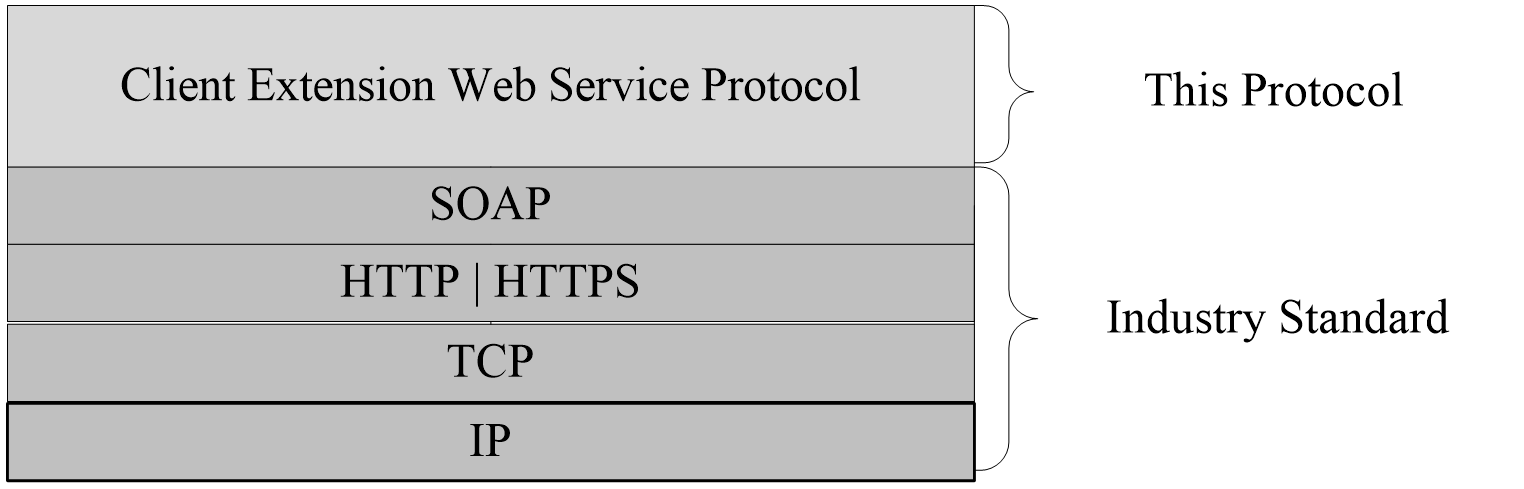 Figure 1: This protocol in relation to other protocolsFor conceptual background information and overviews of the relationships and interactions between this and other protocols, see [MS-OXPROTO].Prerequisites/PreconditionsThe operations that this protocol defines cannot be accessed unless the correct endpoint is identified in the HTTP web requests that target this protocol. This endpoint URL is returned by either the Autodiscover Publishing Lookup SOAP-Based Web Service Protocol, as specified in [MS-OXWSADISC], or the Autodiscover Publishing and Lookup Protocol, as specified in [MS-OXDSCLI].Applicability StatementThis protocol is applicable to environments that use web services to implement client extensions for a user's mailbox. This protocol is applicable to all SOAP-based clients, as described in [SOAP1.1]. Versioning and Capability NegotiationThis document covers versioning issues in the following areas:Supported Transports: This protocol uses SOAP 1.1, as described in section 2.1. Protocol Versions: This protocol describes only one WSDL port type version. The RequestServerVersion element, as described in [MS-OXWSCDATA] section 2.2.3.9, identifies the WSDL port type version of the request. The ServerVersionInfo element, as described in [MS-OXWSCDATA] section 2.2.3.10, identifies the version of the server responding to the request.Security and Authentication Methods: This protocol relies on the web server that is hosting it to perform authentication.Capability Negotiation: This protocol does not support version negotiation.Vendor-Extensible FieldsNone.Standards AssignmentsNone.MessagesIn the following sections, the schema definition might differ from the processing rules imposed by the protocol. The Web Services Description Language (WSDL) in this specification provides a base description of the protocol. The schema in this specification provides a base description of the message syntax. The text that specifies the WSDL and schema might specify restrictions that reflect actual protocol behavior. For example, the schema definition might allow for an element to be empty, null, or not present but the behavior of the protocol as specified restricts the same elements to being non-empty, not null, or present.TransportThis protocol uses SOAP 1.1, as specified in [SOAP1.1].This protocol MUST support SOAP over HTTP, as specified in [RFC2616]. The protocol SHOULD use secure communications by means of HTTPS, as specified in [RFC2818].Common Message SyntaxThis section contains common definitions that are used by this protocol. The syntax of the definitions uses XML schema, as specified in [XMLSCHEMA1/2] and [XMLSCHEMA2/2], and Web Services Description Language (WSDL), as specified in [WSDL].NamespacesThis specification defines and references various XML namespaces using the mechanisms specified in [XMLNS]. Although this specification associates a specific XML namespace prefix for each XML namespace that is used, the choice of any particular XML namespace prefix is implementation-specific and not significant for interoperability.MessagesThis specification does not define any common WSDL message definitions.ElementsThis specification does not define any common XML schema element definitions.Complex TypesThis specification does not define any common XML schema complex type definitions.Simple TypesThis specification does not define any common XML schema simple type definitions.AttributesThis specification does not define any common XML schema attribute definitions.GroupsThis specification does not define any common XML schema group definitions.Attribute GroupsThis specification does not define any common XML schema attribute group definitions.Protocol DetailsThe client side of this protocol is simply a pass-through. That is, no additional timers or other state is required on the client side of this protocol. Calls made by the higher-layer protocol or application are passed directly to the transport, and the results returned by the transport are passed directly back to the higher-layer protocol or application.In the following sections, the schema definition might be less restrictive than the processing rules imposed by the protocol. The WSDL in this specification matches the WSDL that shipped with the product and provides a base description of the schema. The text that introduces the WSDL specifies additional restrictions that reflect actual Microsoft product behavior. For example, the schema definition might allow for an element to be empty, null, or not present but the behavior of the protocol as specified restricts the same elements to being non-empty, not null and present.ExchangeServicePortType Server DetailsThis protocol defines a single WSDL port type with operations that enable clients to install, uninstall, or disable mail apps.Abstract Data ModelNone.TimersNone.InitializationNone.Message Processing Events and Sequencing RulesThe following table summarizes the list of operations as defined by this specification.DisableAppThe DisableApp WSDL operation disables a mail add-in.The following is the WSDL port type specification of the DisableApp WSDL operation.<wsdl:operation name="DisableApp" xmlns:wsdl="http://schemas.xmlsoap.org/wsdl/">  <wsdl:input message="tns:DisableAppSoapIn"/>  <wsdl:output message="tns:DisableAppSoapOut"/></wsdl:operation>The following is the WSDL binding specification of the DisableApp WSDL operation.<wsdl:operation name="DisableApp" xmlns:wsdl="http://schemas.xmlsoap.org/wsdl/">  <soap:operation soapAction="http://schemas.microsoft.com/exchange/services/2006/messages/DisableApp" xmlns:soap="http://schemas.xmlsoap.org/wsdl/soap/"/>  <wsdl:input>    <soap:header message="tns:DisableAppSoapIn" part="RequestVersion" use="literal" xmlns:soap="http://schemas.xmlsoap.org/wsdl/soap/"/>    <soap:body use="literal" parts="request" xmlns:soap="http://schemas.xmlsoap.org/wsdl/soap/"/>  </wsdl:input>  <wsdl:output>    <soap:body use="literal" parts="DisableAppResult" xmlns:soap="http://schemas.xmlsoap.org/wsdl/soap/"/>    <soap:header message="tns:DisableAppSoapOut" part="ServerVersion" use="literal" xmlns:soap="http://schemas.xmlsoap.org/wsdl/soap/"/>  </wsdl:output></wsdl:operation>The protocol client sends a DisableAppSoapIn request WSDL message and the protocol server responds with a DisableAppSoapOut response WSDL message.MessagesThe following table summarizes the set of WSDL message definitions that are specific to this operation.DisableAppSoapInThe DisableAppSoapIn request WSDL message specifies a request to disable a mail add-in.The following is the DisableAppSoapIn WSDL message specification.<wsdl:message name="DisableAppSoapIn" xmlns:wsdl="http://schemas.xmlsoap.org/wsdl/">  <wsdl:part name="request" element="tns:DisableApp"/>  <wsdl:part name="RequestVersion" element="t:RequestServerVersion"/></wsdl:message>The DisableAppSoapIn WSDL message is the input message for the SOAP action http://schemas.microsoft.com/exchange/services/2006/messages/DisableApp.The parts of the DisableAppSoapIn WSDL message are described in the following table.DisableAppSoapOutThe DisableAppSoapOut WSDL message specifies the response to the DisableApp request WSDL message. The following is the DisableAppSoapOut WSDL message specification.<wsdl:message name="DisableAppSoapOut" xmlns:wsdl="http://schemas.xmlsoap.org/wsdl/">  <wsdl:part name="DisableAppResult" element="tns:DisableAppResponse"/>  <wsdl:part name="ServerVersion" element="t:ServerVersionInfo"/></wsdl:message>The DisableAppSoapOut WSDL message is the output message for the SOAP action http://schemas.microsoft.com/exchange/services/2006/messages/DisableApp.The parts of the DisableAppSoapOut WSDL message are described in the following table.A successful DisableApp WSDL operation request returns a DisableAppResponse element with the ResponseClass ([MS-OXWSCDATA] section 2.2.4.67) attribute set to "Success". The ResponseCode ([MS-OXWSCDATA] section 2.2.4.67) element of the DisableAppResponse element is set to "NoError".If the DisableApp WSDL operation is not successful, it returns a DisableAppResponse element with the ResponseClass attribute set to "Error". The ResponseCode element of the DisableAppResponse element is set to one of the common errors defined in [MS-OXWSCDATA] section 2.2.5.24.ElementsThe following table summarizes the XML schema element definitions that are specific to this operation.DisableAppThe DisableApp element specifies the input data for the DisableApp WSDL operation.<xs:element name="DisableApp" type="tns:DisableAppType" xmlns:xs="http://www.w3.org/2001/XMLSchema"/>DisableAppResponseThe DisableAppResponse element specifies the result data for the DisableApp WSDL operation.<xs:element name="DisableAppResponse" type="tns:DisableAppResponseType" xmlns:xs="http://www.w3.org/2001/XMLSchema"/>Complex TypesThe following table summarizes the XML schema complex type definitions that are specific to this operation.DisableAppTypeNamespace: http://schemas.microsoft.com/exchange/services/2006/messagesThe DisableAppType complex type specifies a request to disable a mail add-in. This type extends the BaseRequestType complex type, as specified in [MS-OXWSCDATA] section 2.2.4.17.<xs:complexType name="DisableAppType" xmlns:xs="http://www.w3.org/2001/XMLSchema">  <xs:complexContent mixed="false">    <xs:extension base="tns:BaseRequestType">      <xs:sequence>        <xs:element minOccurs="1" maxOccurs="1" name="ID" type="xs:string"/>        <xs:element minOccurs="1" maxOccurs="1" name="DisableReason" type="t:DisableReasonType"/>      </xs:sequence>    </xs:extension>  </xs:complexContent></xs:complexType>ID: An element of type string, as defined in [XMLSCHEMA2/2], that identifies the mail add-in.DisableReason: An element of type DisableReasonType that specifies the reason to disable the mail add-in.DisableAppResponseTypeNamespace: http://schemas.microsoft.com/exchange/services/2006/messagesThe DisableAppResponseType complex type specifies the response to a DisableApp WSDL operation request. This type extends the ResponseMessageType complex type, as specified in [MS-OXWSCDATA] section 2.2.4.67. <xs:complexType name="DisableAppResponseType" xmlns:xs="http://www.w3.org/2001/XMLSchema">  <xs:complexContent mixed="false">    <xs:extension base="tns:ResponseMessageType"/>  </xs:complexContent></xs:complexType>Simple TypesThe following table summarizes the XML schema simple type definitions that are specific to this operation.DisableReasonTypeNamespace: http://schemas.microsoft.com/exchange/services/2006/typesThe DisableReasonType simple type indicates the reason the mail add-in is being disabled.<xs:simpleType name="DisableReasonType" xmlns:xs="http://www.w3.org/2001/XMLSchema">  <xs:restriction base="xs:string">    <xs:enumeration value="NoReason"/>    <xs:enumeration value="OutlookClientPerformance"/>    <xs:enumeration value="OWAClientPerformance"/>    <xs:enumeration value="MobileClientPerformance"/>  </xs:restriction></xs:simpleType>The following table specifies the allowable values for the DisableReasonType simple type.AttributesNone.GroupsNone.Attribute GroupsNone.GetAppManifestsThe GetAppManifests WSDL operation retrieves the manifest files for a mail add-in.The following is the WSDL port type specification of the GetAppManifests WSDL operation.<wsdl:operation name="GetAppManifests" xmlns:wsdl="http://schemas.xmlsoap.org/wsdl/">  <wsdl:input message="tns:GetAppManifestsSoapIn"/>  <wsdl:output message="tns:GetAppManifestsSoapOut"/></wsdl:operation>The following is the WSDL binding specification of the GetAppManifests WSDL operation.<wsdl:operation name="GetAppManifests" xmlns:wsdl="http://schemas.xmlsoap.org/wsdl/">  <soap:operation soapAction="http://schemas.microsoft.com/exchange/services/2006/messages/GetAppManifests" xmlns:soap="http://schemas.xmlsoap.org/wsdl/soap/"/>  <wsdl:input>    <soap:header message="tns:GetAppManifestsSoapIn" part="RequestVersion" use="literal" xmlns:soap="http://schemas.xmlsoap.org/wsdl/soap/"/>    <soap:body use="literal" parts="request" xmlns:soap="http://schemas.xmlsoap.org/wsdl/soap/"/>  </wsdl:input>  <wsdl:output>    <soap:body use="literal" parts="GetAppManifestsResult" xmlns:soap="http://schemas.xmlsoap.org/wsdl/soap/"/>    <soap:header message="tns:GetAppManifestsSoapOut" part="ServerVersion" use="literal" xmlns:soap="http://schemas.xmlsoap.org/wsdl/soap/"/>  </wsdl:output></wsdl:operation>MessagesThe following table summarizes the set of WSDL message definitions that are specific to this operation.GetAppManifestsSoapInThe GetAppManifestsSoapIn WSDL message specifies a request to retrieve mail add-in manifest files. The following is the GetAppManifestsSoapIn WSDL message specification.<wsdl:message name="GetAppManifestsSoapIn" xmlns:wsdl="http://schemas.xmlsoap.org/wsdl/">  <wsdl:part name="request" element="tns:GetAppManifests"/>  <wsdl:part name="RequestVersion" element="t:RequestServerVersion"/></wsdl:message>The GetAppManifestsSoapIn WSDL message is the input message for the SOAP action http://schemas.microsoft.com/exchange/services/2006/messages/GetAppManifests.The parts of the GetAppManifestsSoapIn WSDL message are described in the following table.GetAppManifestsSoapOutThe GetAppManifestsSoapOut WSDL message specifies the response to the GetAppManifetsSoapIn request WSDL message.The following is the GetAppManifestsSoapOut WSDL message specification.<wsdl:message name="GetAppManifestsSoapOut" xmlns:wsdl="http://schemas.xmlsoap.org/wsdl/">  <wsdl:part name="GetAppManifestsResult" element="tns:GetAppManifestsResponse"/>  <wsdl:part name="ServerVersion" element="t:ServerVersionInfo"/></wsdl:message>The GetAppManifestsSoapOut WSDL message is the output message for the SOAP action http://schemas.microsoft.com/exchange/services/2006/messages/GetAppManifests.The parts of the GetAppManifestsSoapOut WSDL message are described in the following table.A successful GetAppManifests WSDL operation request returns a GetAppManifestsResponse element with the ResponseClass ([MS-OXWSCDATA] section 2.2.4.67) attribute set to "Success". The ResponseCode ([MS-OXWSCDATA] section 2.2.4.67) element of the GetAppManifestsResponse element is set to "NoError".If the GetAppManifests WSDL operation is not successful, it returns a GetAppManifestsResponse element with the ResponseClass attribute set to "Error". The ResponseCode element of the GetAppManifestsResponse element is set to one of the common errors defined in [MS-OXWSCDATA] section 2.2.5.24.ElementsThe following table summarizes the XML schema element definitions that are specific to this operation.GetAppManifestsThe GetAppManifests element specifies the input data for the GetAppManifests WSDL operation.<xs:element name="GetAppManifests" type="tns:GetAppManifestsType" xmlns:xs="http://www.w3.org/2001/XMLSchema"/>GetAppManifestsResponseThe GetAppManifestsResponse element specifies the result data for the GetAppManifests WSDL operation.<xs:element name="GetAppManifestsResponse" type="tns:GetAppManifestsResponseType" xmlns:xs="http://www.w3.org/2001/XMLSchema"/>Complex TypesThe following table summarizes the XML schema complex type definitions that are specific to this operation.GetAppManifestsTypeNamespace: http://schemas.microsoft.com/exchange/services/2006/messagesThe GetAppManifestsType complex type specifies a request to retrieve mail add-in manifest files. This type extends the BaseRequestType complex type, as specified in [MS-OXWSCDATA] section 2.2.4.17.<xs:complexType name="GetAppManifestsType" xmlns:xs="http://www.w3.org/2001/XMLSchema">  <xs:complexContent mixed="false">    <xs:extension base="tns:BaseRequestType"/>  </xs:complexContent></xs:complexType>GetAppManifestsResponseTypeNamespace: http://schemas.microsoft.com/exchange/services/2006/messagesThe GetAppManifestsResponseType complex type specifies the response to a GetAppManifests WSDL operation request. This type extends the ResponseMessageType, as specified in [MS-OXWSCDATA] section 2.2.4.67.<xs:complexType name="GetAppManifestsResponseType" xmlns:xs="http://www.w3.org/2001/XMLSchema">  <xs:complexContent mixed="false">    <xs:extension base="tns:ResponseMessageType">      <xs:sequence>        <xs:element maxOccurs="1" name="Manifests" type="tns:ArrayOfAppManifestsType"/>      </xs:sequence>    </xs:extension>  </xs:complexContent></xs:complexType>Manifests: An element of type ArrayOfAppManifestsType that represents an array of mail add-in manifest files encoded with base64 encoding. ArrayOfAppManifestsTypeNamespace: http://schemas.microsoft.com/exchange/services/2006/messagesThe ArrayOfAppManifestsType complex type specifies an array of mail add-in manifest files.<xs:complexType name="ArrayOfAppManifestsType" xmlns:xs="http://www.w3.org/2001/XMLSchema">  <xs:sequence>    <xs:element minOccurs="0" maxOccurs="unbounded" name="Manifest" type="xs:base64Binary"/>  </xs:sequence></xs:complexType>Manifest: An element of type base64Binary, as defined in [XMLSCHEMA2/2], that represents a mail add-in manifest file encoded with base64 encoding. Simple TypesNone.AttributesNone.GroupsNone.Attribute GroupsNone.GetAppMarketplaceUrlThe GetAppMarketplaceUrl WSDL operation retrieves the URL of the marketplace landing page for the mail add-in.The following is the WSDL port type specification of the GetAppMarketplaceUrl WSDL operation.<wsdl:operation name="GetAppMarketplaceUrl" xmlns:wsdl="http://schemas.xmlsoap.org/wsdl/">  <wsdl:input message="tns:GetAppMarketplaceUrlSoapIn"/>  <wsdl:output message="tns:GetAppMarketplaceUrlSoapOut"/></wsdl:operation>The following is the WSDL binding specification for the GetAppMarketplaceUrl WSDL operation.<wsdl:operation name="GetAppMarketplaceUrl" xmlns:wsdl="http://schemas.xmlsoap.org/wsdl/">  <soap:operation soapAction="http://schemas.microsoft.com/exchange/services/2006/messages/GetAppMarketplaceUrl" xmlns:soap="http://schemas.xmlsoap.org/wsdl/soap/"/>  <wsdl:input>    <soap:header message="tns:GetAppMarketplaceUrlSoapIn" part="RequestVersion" use="literal" xmlns:soap="http://schemas.xmlsoap.org/wsdl/soap/"/>    <soap:body use="literal" parts="request" xmlns:soap="http://schemas.xmlsoap.org/wsdl/soap/"/>  </wsdl:input>  <wsdl:output>    <soap:body use="literal" parts="GetAppMarketplaceUrlResult" xmlns:soap="http://schemas.xmlsoap.org/wsdl/soap/"/>    <soap:header message="tns:GetAppMarketplaceUrlSoapOut" part="ServerVersion" use="literal" xmlns:soap="http://schemas.xmlsoap.org/wsdl/soap/"/>  </wsdl:output></wsdl:operation>The protocol client sends a GetAppMarketplaceUrlSoapIn request WSDL message and the protocol server responds with a GetAppMarketplaceUrlSoapOut response WSDL message.MessagesThe following table summarizes the set of WSDL message definitions that are specific to this operation.GetAppMarketplaceUrlSoapInThe GetAppMarketplaceUrlSoapIn WSDL message specifies a request to retrieve the marketplace URL.The following is the GetAppMarketplaceUrlSoapIn WSDL message specification.<wsdl:message name="GetAppMarketplaceUrlSoapIn" xmlns:wsdl="http://schemas.xmlsoap.org/wsdl/">  <wsdl:part name="request" element="tns:GetAppMarketplaceUrl"/>  <wsdl:part name="RequestVersion" element="t:RequestServerVersion"/></wsdl:message>The GetAppMarketplaceUrlSoapIn WSDL message is the input message for the SOAP action http://schemas.microsoft.com/exchange/services/2006/messages/GetAppMarketplaceUrl.The parts of the GetAppMarketplaceUrlSoapIn WSDL message are described in the following table.GetAppMarketplaceUrlSoapOutThe GetAppMarketplaceUrlSoapOut WSDL message specifies the response to a GetAppMarketplaceUrlSoapIn request WSDL message.The following is the GetAppMarketplaceUrlSoapOut WSDL message specification.<wsdl:message name="GetAppMarketplaceUrlSoapOut" xmlns:wsdl="http://schemas.xmlsoap.org/wsdl/">  <wsdl:part name="GetAppMarketplaceUrlResult" element="tns:GetAppMarketplaceUrlResponse"/>  <wsdl:part name="ServerVersion" element="t:ServerVersionInfo"/></wsdl:message>The GetAppMarketplaceUrlSoapOut WSDL message is the output message for the SOAP action http://schemas.microsoft.com/exchange/services/2006/messages/GetAppMarketplaceUrl.The parts of the GetAppMarketplaceUrlSoapOut WSDL message are described in the following table.A successful GetAppMarketplaceUrl WSDL operation request returns a GetAppMarketplaceUrlResponse element with the ResponseClass ([MS-OXWSCDATA] section 2.2.4.67) attribute set to "Success". The ResponseCode ([MS-OXWSCDATA] section 2.2.4.67) element of the GetAppMarketplaceUrlResponse element is set to "NoError".If the GetAppMarketplaceUrl WSDL operation is not successful, it returns a GetAppMarketplaceUrlResponse element with the ResponseClass attribute set to "Error". The ResponseCode element of the GetAppMarketplaceUrlResponse element is set to one of the common errors defined in [MS-OXWSCDATA] section 2.2.5.24.ElementsThe following table summarizes the XML schema element definitions that are specific to this operation.GetAppMarketplaceUrlThe GetAppMarketplaceUrl element specifies the input data for the GetAppMarketplaceUrl WSDL operation.<xs:element name="GetAppMarketplaceUrl" type="tns:GetAppMarketplaceUrlType" xmlns:xs="http://www.w3.org/2001/XMLSchema"/>GetAppMarketplaceUrlResponseThe GetAppMarketplaceUrlResponse element specifies the result data for the GetAppMarketplaceUrl WSDL operation.<xs:element name="GetAppMarketplaceUrlResponse" type="tns:GetAppMarketplaceUrlResponseMessageType" xmlns:xs="http://www.w3.org/2001/XMLSchema"/>Complex TypesThe following table summarizes the XML schema complex type definitions that are specific to this operation.GetAppMarketplaceUrlTypeNamespace: http://schemas.microsoft.com/exchange/services/2006/messagesThe GetAppMarketplaceUrlType complex type specifies a request to retrieve the marketplace URL for a mail add-in. This type extends the BaseRequestType complex type, as specified in [MS-OXWSCDATA] section 2.2.4.17.<xs:complexType name="GetAppMarketplaceUrlType" xmlns:xs="http://www.w3.org/2001/XMLSchema">  <xs:complexContent mixed="false">    <xs:extension base="tns:BaseRequestType"/>  </xs:complexContent></xs:complexType>GetAppMarketplaceUrlResponseMessageTypeNamespace: http://schemas.microsoft.com/exchange/services/2006/messagesThe GetAppMarketplaceUrlResponseMessageType complex type specifies the response to a GetAppMarketplaceUrl WSDL operation request This type extends the ResponseMessageType complex type, as specified in [MS-OXWSCDATA] section 2.2.4.67.<xs:complexType name="GetAppMarketplaceUrlResponseMessageType" xmlns:xs="http://www.w3.org/2001/XMLSchema">  <xs:complexContent mixed="false">    <xs:extension base="tns:ResponseMessageType">      <xs:sequence>        <xs:element minOccurs="0" maxOccurs="1" name="AppMarketplaceUrl" type="xs:string"/>      </xs:sequence>    </xs:extension>  </xs:complexContent></xs:complexType>AppMarketplaceUrl: An element of type string, as defined in [XMLSCHEMA2/2], that specifies the URL for the mail add-in. Simple TypesNone.AttributesNone.GroupsNone.Attribute GroupsNone.GetClientAccessTokenThe GetClientAccessToken WSDL operation retrieves a client access token.The following is the WSDL port type specification of the GetClientAccessToken WSDL operation.<wsdl:operation name="GetClientAccessToken" xmlns:wsdl="http://schemas.xmlsoap.org/wsdl/">  <wsdl:input message="tns:GetClientAccessTokenSoapIn"/>  <wsdl:output message="tns:GetClientAccessTokenSoapOut"/></wsdl:operation>The following is the WSDL binding specification of the GetClientAccessToken WSDL operation.<wsdl:operation name="GetClientAccessToken" xmlns:wsdl="http://schemas.xmlsoap.org/wsdl/">  <soap:operation soapAction="http://schemas.microsoft.com/exchange/services/2006/messages/GetClientAccessToken" xmlns:soap="http://schemas.xmlsoap.org/wsdl/soap/"/>  <wsdl:input>    <soap:header message="tns:GetClientAccessTokenSoapIn" part="RequestVersion" use="literal" xmlns:soap="http://schemas.xmlsoap.org/wsdl/soap/"/>    <soap:body use="literal" parts="request" xmlns:soap="http://schemas.xmlsoap.org/wsdl/soap/"/>  </wsdl:input>  <wsdl:output>    <soap:body use="literal" parts="GetClientAccessTokenResult" xmlns:soap="http://schemas.xmlsoap.org/wsdl/soap/"/>    <soap:header message="tns:GetClientAccessTokenSoapOut" part="ServerVersion" use="literal" xmlns:soap="http://schemas.xmlsoap.org/wsdl/soap/"/>  </wsdl:output></wsdl:operation>The protocol client sends a GetClientAccessTokenSoapIn request WSDL message and the protocol server responds with a GetClientAccessTokenSoapOut response WSDL message.MessagesThe following table summarizes the set of WSDL message definitions that are specific to this operation.GetClientAccessTokenSoapInThe GetClientAccessTokenSoapIn WSDL message specifies a request to retrieve a client access token.The following is the GetClientAccessTokenSoapIn WSDL message specification.<wsdl:message name="GetClientAccessTokenSoapIn" xmlns:wsdl="http://schemas.xmlsoap.org/wsdl/">  <wsdl:part name="request" element="tns:GetClientAccessToken"/>  <wsdl:part name="RequestVersion" element="t:RequestServerVersion"/></wsdl:message>The GetClientAccessTokenSoapIn WSDL message is the input message for the SOAP action http://schemas.microsoft.com/exchange/services/2006/messages/GetClientAccessToken.The parts of the GetClientAccessTokenSoapIn WSDL message are described in the following table.GetClientAccessTokenSoapOutThe GetClientAccessTokenSoapOut WSDL message specifies the response to a GetClientAccessToken WSDL operation request.The following is the GetClientAccessTokenSoapOut WSDL message specification.<wsdl:message name="GetClientAccessTokenSoapOut" xmlns:wsdl="http://schemas.xmlsoap.org/wsdl/">  <wsdl:part name="GetClientAccessTokenResult" element="tns:GetClientAccessTokenResponse"/>  <wsdl:part name="ServerVersion" element="t:ServerVersionInfo"/></wsdl:message>The GetClientAccessTokenSoapOut WSDL message is the output message for the SOAP action http://schemas.microsoft.com/exchange/services/2006/messages/GetClientAccessToken.The parts of the GetClientAccessTokenSoapOut WSDL message are described in the following table.A successful GetClientAccessToken WSDL operation request returns a GetClientAccessTokenResponse element with the ResponseClass ([MS-OXWSCDATA] section 2.2.4.67) attribute set to "Success". The ResponseCode ([MS-OXWSCDATA] section 2.2.4.67) element of the GetClientAccessTokenResponse element is set to "NoError".If the GetClientAccessToken WSDL operation is not successful, it returns a GetClientAccessTokenResponse element with the ResponseClass attribute set to "Error". The ResponseCode element of the GetClientAccessTokenResponse element is set to one of the common errors defined in [MS-OXWSCDATA] section 2.2.5.24.ElementsThe following table summarizes the XML schema element definitions that are specific to this operation.GetClientAccessTokenThe GetClientAccessToken element specifies the input data for the GetClientAccessToken WSDL operation.<xs:element name="GetClientAccessToken" type="tns:GetClientAccessTokenType" xmlns:xs="http://www.w3.org/2001/XMLSchema"/>GetClientAccessTokenResponseThe GetClientAccessTokenResponse element specifies the result data for the GetClientAccessToken WSDL operation.<xs:element name="GetClientAccessTokenResponse" type="tns:GetClientAccessTokenResponseType" xmlns:xs="http://www.w3.org/2001/XMLSchema"/>Complex TypesThe following table summarizes the XML schema complex type definitions that are specific to this operation.GetClientAccessTokenTypeNamespace: http://schemas.microsoft.com/exchange/services/2006/messagesThe GetClientAccessTokenType complex type specifies a request to retrieve a client access token. This type extends the BaseRequestType complex type, as specified in [MS-OXWSCDATA] section 2.2.4.17.<xs:complexType name="GetClientAccessTokenType" xmlns:xs="http://www.w3.org/2001/XMLSchema">  <xs:complexContent mixed="false">    <xs:extension base="tns:BaseRequestType">      <xs:sequence>        <xs:element minOccurs="1" maxOccurs="1" name="TokenRequests" type="t:NonEmptyArrayOfClientAccessTokenRequestsType"/>      </xs:sequence>    </xs:extension>  </xs:complexContent></xs:complexType>TokenRequests: An element of type NonEmptyArrayOfClientAccessTokenRequestsType that specifies an array of client access token requests.NonEmptyArrayOfClientAccessTokenRequestsTypeNamespace: http://schemas.microsoft.com/exchange/services/2006/typesThe NonEmptyArrayOfClientAccessTokenRequestsType complex type specifies an array of client access token requests.<xs:complexType name="NonEmptyArrayOfClientAccessTokenRequestsType" xmlns:xs="http://www.w3.org/2001/XMLSchema">  <xs:sequence>    <xs:element maxOccurs="unbounded" name="TokenRequest" type="t:ClientAccessTokenRequestType"/>  </xs:sequence></xs:complexType>TokenRequest: An element of type ClientAccessTokenRequestType that represents a single token request.ClientAccessTokenRequestTypeNamespace: http://schemas.microsoft.com/exchange/services/2006/typesThe ClientAccessTokenRequestType complex type identifies the request type for a client access token.<xs:complexType name="ClientAccessTokenRequestType" xmlns:xs="http://www.w3.org/2001/XMLSchema">  <xs:sequence>    <xs:element name="Id" type="xs:string"/>    <xs:element name="TokenType" type="t:ClientAccessTokenTypeType"/>    <xs:element minOccurs="0" maxOccurs="1" name="Scope" type="xs:string"/>  </xs:sequence></xs:complexType>Id: An element of type string, as defined in [XMLSCHEMA2/2], that contains the identifier of the mail add-in.TokenType: An element of type ClientAccessTokenTypeType that identifies the type of token that will be returned in the response.Scope: An element of type string that specifies the access allowed by the token. <1>GetClientAccessTokenResponseMessageTypeNamespace: http://schemas.microsoft.com/exchange/services/2006/messagesThe GetClientAccessTokenResponseMessageType complex type specifies a response message for a GetClientAccessToken WSDL operation request. This type extends the ResponseMessageType complex type, as specified in [MS-OXWSCDATA] section 2.2.4.67.<xs:complexType name="GetClientAccessTokenResponseMessageType" xmlns:xs="http://www.w3.org/2001/XMLSchema">  <xs:complexContent mixed="false">    <xs:extension base="tns:ResponseMessageType">      <xs:sequence>        <xs:element minOccurs="0" name="Token" type="t:ClientAccessTokenType"/>      </xs:sequence>    </xs:extension>  </xs:complexContent></xs:complexType>Token: An element of type ClientAccessTokenType that represents the client access token.ClientAccessTokenTypeNamespace: http://schemas.microsoft.com/exchange/services/2006/typesThe ClientAccessTokenType complex type specifies a client access token.<xs:complexType name="ClientAccessTokenType" xmlns:xs="http://www.w3.org/2001/XMLSchema">  <xs:sequence>    <xs:element name="Id" type="xs:string"/>    <xs:element name="TokenType" type="t:ClientAccessTokenTypeType"/>    <xs:element name="TokenValue" type="xs:string"/>    <xs:element name="TTL" type="xs:integer"/>  </xs:sequence></xs:complexType>Id: An element of type string, as defined in [XMLSCHEMA2/2], that represents a client access token identifier.TokenType: An element of type ClientAccessTokenTypeType that represents the type of the token.TokenValue:  An element of type string that represents the value of the token.TTL: An element of type integer, as defined in [XMLSCHEMA2/2], that represents the time to live for the token.GetClientAccessTokenResponseTypeNamespace: http://schemas.microsoft.com/exchange/services/2006/messagesThe GetClientAccessTokenResponseType complex type specifies the response to a GetClientAccesToken WSDL operation request. This type extends the BaseResponseMessageType complex type, as specified in [MS-OXWSCDATA] section 2.2.4.18.<xs:complexType name="GetClientAccessTokenResponseType" xmlns:xs="http://www.w3.org/2001/XMLSchema">  <xs:complexContent mixed="false">    <xs:extension base="tns:BaseResponseMessageType"/>  </xs:complexContent></xs:complexType>Simple TypesThe following table summarizes the XML schema simple type definitions that are specific to this operation.ClientAccessTokenTypeTypeNamespace: http://schemas.microsoft.com/exchange/services/2006/typesThe ClientAccessTokenTypeType simple type specifies the type of a client access token.<xs:simpleType name="ClientAccessTokenTypeType" xmlns:xs="http://www.w3.org/2001/XMLSchema">  <xs:restriction base="xs:string">    <xs:enumeration value="CallerIdentity"/>    <xs:enumeration value="ExtensionCallback"/>    <xs:enumeration value="ScopedToken"/>    <xs:enumeration value="ExtensionRestApiCallback"/>  </xs:restriction></xs:simpleType>The following table specifies the allowable values for the ClientAccessTokenTypeType simple type.AttributesNone.GroupsNone.Attribute GroupsNone.InstallAppThe InstallApp WSDL operation installs a mail add-in.The following is the WSDL port type specification of the InstallApp WSDL operation.<wsdl:operation name="InstallApp" xmlns:wsdl="http://schemas.xmlsoap.org/wsdl/">  <wsdl:input message="tns:InstallAppSoapIn"/>  <wsdl:output message="tns:InstallAppSoapOut"/></wsdl:operation>The following is the WSDL binding specification of the InstallApp WSDL operation.<wsdl:operation name="InstallApp" xmlns:wsdl="http://schemas.xmlsoap.org/wsdl/">  <soap:operation soapAction="http://schemas.microsoft.com/exchange/services/2006/messages/InstallApp" xmlns:soap="http://schemas.xmlsoap.org/wsdl/soap/"/>  <wsdl:input>    <soap:header message="tns:InstallAppSoapIn" part="RequestVersion" use="literal" xmlns:soap="http://schemas.xmlsoap.org/wsdl/soap/"/>    <soap:body use="literal" parts="request" xmlns:soap="http://schemas.xmlsoap.org/wsdl/soap/"/>  </wsdl:input>  <wsdl:output>    <soap:body use="literal" parts="InstallAppResult" xmlns:soap="http://schemas.xmlsoap.org/wsdl/soap/"/>    <soap:header message="tns:InstallAppSoapOut" part="ServerVersion" use="literal" xmlns:soap="http://schemas.xmlsoap.org/wsdl/soap/"/>  </wsdl:output></wsdl:operation>MessagesThe following table summarizes the set of WSDL message definitions that are specific to this operation.InstallAppSoapInThe InstallAppSoapIn WSDL message specifies a request to install a mail add-in.The following is the InstallAppSoapIn WSDL message specification.<wsdl:message name="InstallAppSoapIn" xmlns:wsdl="http://schemas.xmlsoap.org/wsdl/">  <wsdl:part name="request" element="tns:InstallApp"/>  <wsdl:part name="RequestVersion" element="t:RequestServerVersion"/></wsdl:message>The InstallAppSoapIn WSDL message is the input message for the SOAP action http://schemas.microsoft.com/exchange/services/2006/messages/InstallApp.The parts of the InstallAppSoapIn WSDL message are described in the following table.InstallAppSoapOutThe InstallAppSoapOut WSDL message specifies the response to the InstallAppSoapIn request.The following is the InstallAppSoapOut WSDL message specification.<wsdl:message name="InstallAppSoapOut" xmlns:wsdl="http://schemas.xmlsoap.org/wsdl/">  <wsdl:part name="InstallAppResult" element="tns:InstallAppResponse"/>  <wsdl:part name="ServerVersion" element="t:ServerVersionInfo"/></wsdl:message>The InstallAppSoapOut WSDL message is the output message for the SOAP action http://schemas.microsoft.com/exchange/services/2006/messages/InstallApp.The parts of the InstallAppSoapOut WSDL message are described in the following table.A successful InstallApp WSDL operation request returns an InstallAppResponse element with the ResponseClass ([MS-OXWSCDATA] section 2.2.4.67) attribute set to "Success". The ResponseCode ([MS-OXWSCDATA] section 2.2.4.67) element of the InstallAppResponse element is set to "NoError".If the InstallApp WSDL operation is not successful, it returns an InstallAppResponse element with the ResponseClass attribute set to "Error". The ResponseCode element of the InstallAppResponse element is set to one of the common errors defined in [MS-OXWSCDATA] section 2.2.5.24.ElementsThe following table summarizes the XML schema element definitions that are specific to this operation.InstallAppThe InstallApp element specifies the input data for the InstallApp WSDL operation.<xs:element name="InstallApp" type="tns:InstallAppType" xmlns:xs="http://www.w3.org/2001/XMLSchema"/>InstallAppResponseThe InstallAppResponse element specifies the result data for the InstallApp WSDL operation.<xs:element name="InstallAppResponse" type="tns:InstallAppResponseType" xmlns:xs="http://www.w3.org/2001/XMLSchema"/>Complex TypesThe following table summarizes the XML schema complex type definitions that are specific to this operation.InstallAppTypeNamespace: http://schemas.microsoft.com/exchange/services/2006/messagesThe InstallAppType complex type specifies a request to install a mail add-in. This type extends the BaseRequestType complex type, as specified in [MS-OXWSCDATA] section 2.2.4.17.<xs:complexType name="InstallAppType" xmlns:xs="http://www.w3.org/2001/XMLSchema">  <xs:complexContent mixed="false">    <xs:extension base="tns:BaseRequestType">      <xs:sequence>        <xs:element minOccurs="1" maxOccurs="1" name="Manifest" type="xs:base64Binary"/>        <xs:element minOccurs="0" maxOccurs="1" name="MarketplaceAssetId" type="xs:string"/>        <xs:element minOccurs="0" maxOccurs="1" name="MarketplaceContentMarket" type="xs:string"/>        <xs:element minOccurs="0" maxOccurs="1" name="SendWelcomeEmail" type="xs:boolean"/>      </xs:sequence>    </xs:extension>  </xs:complexContent></xs:complexType>Manifest: An element of type base64Binary, as defined in [XMLSCHEMA2/2], that contains the mail add-in manifest file encoded with base64 encoding.MarketplaceAssetId: An element of type string, as defined in [XMLSCHEMA2/2], that specifies the asset id of the add-in. <3>MarketplaceContentMarket: An element of type string that specifies the target market for content.<4> SendWelcomeEmail: An element of type boolean, as defined in [XMLSCHEMA2/2], that specifies whether to send a welcome email for the add-in. <5>InstallAppResponseTypeNamespace: http://schemas.microsoft.com/exchange/services/2006/messagesThe InstallAppResponseType complex type specifies the response to an InstallApp WSDL operation request. This type extends the ResponseMessageType complex type, as specified in [MS-OXWSCDATA] section 2.2.4.67.<xs:complexType name="InstallAppResponseType" xmlns:xs="http://www.w3.org/2001/XMLSchema">  <xs:complexContent mixed="false">    <xs:extension base="tns:ResponseMessageType">      <xs:sequence>        <xs:element minOccurs="0" maxOccurs="1" name="WasFirstInstall" type="xs:boolean"/>      </xs:sequence>    </xs:extension>  </xs:complexContent></xs:complexType>WasFirstInstall: An element of type boolean, as defined in [XMLSCHEMA2/2], that specifies whether this is the first time the app is being installed. <6>Simple TypesNone.AttributesNone.GroupsNone.Attribute GroupsNone.UninstallAppThe UninstallApp WSDL operation uninstalls a mail add-in.The following is the WSDL port type specification of the UninstallApp WSDL operation.<wsdl:operation name="UninstallApp" xmlns:wsdl="http://schemas.xmlsoap.org/wsdl/">  <wsdl:input message="tns:UninstallAppSoapIn"/>  <wsdl:output message="tns:UninstallAppSoapOut"/></wsdl:operation>The following is the WSDL binding specification of the UninstallApp WSDL operation.<wsdl:operation name="UninstallApp" xmlns:wsdl="http://schemas.xmlsoap.org/wsdl/">  <soap:operation soapAction="http://schemas.microsoft.com/exchange/services/2006/messages/Uninstall" xmlns:soap="http://schemas.xmlsoap.org/wsdl/soap/"/>  <wsdl:input>    <soap:header message="tns:UninstallAppSoapIn" part="RequestVersion" use="literal" xmlns:soap="http://schemas.xmlsoap.org/wsdl/soap/"/>    <soap:body use="literal" parts="request" xmlns:soap="http://schemas.xmlsoap.org/wsdl/soap/"/>  </wsdl:input>  <wsdl:output>    <soap:body use="literal" parts="UninstallAppResult" xmlns:soap="http://schemas.xmlsoap.org/wsdl/soap/"/>    <soap:header message="tns:UninstallAppSoapOut" part="ServerVersion" use="literal" xmlns:soap="http://schemas.xmlsoap.org/wsdl/soap/"/>  </wsdl:output></wsdl:operation>The protocol client sends an UninstallAppSoapIn request WSDL message and the protocol server responds with an UninstallAppSoapOut response WSDL message.MessagesThe following table summarizes the set of WSDL message definitions that are specific to this operation.UninstallAppSoapInThe UninstallAppSoapIn WSDL message specifies a request to uninstall a mail add-in.The following is the UninstallAppSoapIn WSDL message specification.<wsdl:message name="UninstallAppSoapIn" xmlns:wsdl="http://schemas.xmlsoap.org/wsdl/">  <wsdl:part name="request" element="tns:UninstallApp"/>  <wsdl:part name="RequestVersion" element="t:RequestServerVersion"/></wsdl:message>The UninstallAppSoapIn WSDL message is the input message for the SOAP action http://schemas.microsoft.com/exchange/services/2006/messages/UninstallApp.The parts of the UninstallAppSoapIn WSDL message are described in the following table.UninstallAppSoapOutThe UninstallAppSoapOut WSDL message specifies the response to the UninstallAppSoapIn request WSDL message.The following is the UninstallAppSoapOut WSDL message specification.<wsdl:message name="UninstallAppSoapOut" xmlns:wsdl="http://schemas.xmlsoap.org/wsdl/">  <wsdl:part name="UninstallAppResult" element="tns:UninstallAppResponse"/>  <wsdl:part name="ServerVersion" element="t:ServerVersionInfo"/></wsdl:message>The UninstallAppSoapOut WSDL message is the output message for the SOAP action http://schemas.microsoft.com/exchange/services/2006/messages/UninstallApp.The parts of the UninstallAppSoapOut WSDL message are described in the following table.A successful UninstallApp WSDL operation request returns an UninstallAppResponse element with the ResponseClass ([MS-OXWSCDATA] section 2.2.4.67) attribute set to "Success". The ResponseCode ([MS-OXWSCDATA] section 2.2.4.67) element of the UninstallAppResponse element is set to "NoError".If the UninstallApp WSDL operation is not successful, it returns an UninstallAppResponse element with the ResponseClass attribute set to "Error". The ResponseCode element of the UninstallAppResponse element is set to one of the common errors defined in [MS-OXWSCDATA] section 2.2.5.24.ElementsThe following table summarizes the XML schema element definitions that are specific to this operation.UninstallAppThe UninstallApp element specifies the input data for the UninstallApp WSDL operation.<xs:element name="UninstallApp" type="tns:UninstallAppType" xmlns:xs="http://www.w3.org/2001/XMLSchema"/>UninstallAppResponseThe UninstallAppResponse element specifies the result data for the UninstallApp WSDL operation.<xs:element name="UninstallAppResponse" type="tns:UninstallAppResponseType" xmlns:xs="http://www.w3.org/2001/XMLSchema"/>Complex TypesThe following table summarizes the XML schema complex type definitions that are specific to this operation.UninstallAppTypeNamespace: http://schemas.microsoft.com/exchange/services/2006/messagesThe UninstallAppType complex type specifies a request to uninstall a mail add-in. This type extends the BaseRequestType, as specified in [MS-OXWSCDATA] section 2.2.4.17.<xs:complexType name="UninstallAppType" xmlns:xs="http://www.w3.org/2001/XMLSchema">  <xs:complexContent mixed="false">    <xs:extension base="tns:BaseRequestType">      <xs:sequence>        <xs:element minOccurs="1" maxOccurs="1" name="ID" type="xs:string"/>      </xs:sequence>    </xs:extension>  </xs:complexContent></xs:complexType>ID: An element of type string, as defined in [XMLSCHEMA2/2], that specifies the identifier of the mail add-in. UninstallAppResponseTypeNamespace: http://schemas.microsoft.com/exchange/services/2006/messagesThe UninstallAppResponseType complex type specifies the response to an UninstallApp WSDL operation request. This type extends the ResponseMessageType complex type, as specified in [MS-OXWSCDATA] section 2.2.4.67.<xs:complexType name="UninstallAppResponseType" xmlns:xs="http://www.w3.org/2001/XMLSchema">  <xs:complexContent mixed="false">    <xs:extension base="tns:ResponseMessageType"/>  </xs:complexContent></xs:complexType>Simple TypesNone.AttributesNone.GroupsNone.Attribute GroupsNone.Timer EventsNone.Other Local EventsNone.Protocol ExamplesGetting App Manifest FilesThis example of the GetAppManifests operation, as defined in section 3.1.4.2, shows how a client can retrieve  the manifest files for mail add-ins from the server. The client sends the following request.<?xml version="1.0" encoding="UTF-8"?><soap:Envelope xmlns:soap="http://schemas.xmlsoap.org/soap/envelope/"          xmlns:t="http://schemas.microsoft.com/exchange/services/2006/types"          xmlns:m="http://schemas.microsoft.com/exchange/services/2006/messages">  <soap:Header>     <t:RequestServerVersion Version="Exchange2013" />     <t:MailboxCulture>en-US</t:MailboxCulture>     <t:TimeZoneContext>       <t:TimeZoneDefinition Id="GMT Standard Time"/>     </t:TimeZoneContext>  </soap:Header>  <soap:Body >     <m:GetAppManifests/>  </soap:Body></soap:Envelope>The server sends the following successful response to the client. The response returns four manifest files. Each file is an XML file encoded with base64 encoding. The contents of the files have been abbreviated for readability.<?xml version="1.0" encoding="utf-8"?><s:Envelope xmlns:s="http://schemas.xmlsoap.org/soap/envelope/">  <s:Header>    <h:ServerVersionInfo MajorVersion="15"                          MinorVersion="0"                          MajorBuildNumber="556"                          MinorBuildNumber="14"                          Version="Exchange2013"               xmlns:h="http://schemas.microsoft.com/exchange/services/2006/types"               xmlns="http://schemas.microsoft.com/exchange/services/2006/types"               xmlns:xsd="http://www.w3.org/2001/XMLSchema"               xmlns:xsi="http://www.w3.org/2001/XMLSchema-instance"/>  </s:Header>  <s:Body xmlns:xsi="http://www.w3.org/2001/XMLSchema-instance"           xmlns:xsd="http://www.w3.org/2001/XMLSchema">    <GetAppManifestsResponse ResponseClass="Success"           xmlns="http://schemas.microsoft.com/exchange/services/2006/messages">      <ResponseCode>NoError</ResponseCode>      <m:Manifests xmlns:m="http://schemas.microsoft.com/exchange/services/2006/messages">        <Manifest>PE9mZmljZUFwcCB4bWxucz0iaH</Manifest>        <Manifest>PE9mZmljZUFwcCB4bWxucz0iaH</Manifest>        <Manifest>PE9mZmljZUFwcCB4bWxucz0iaH</Manifest>        <Manifest>PE9mZmljZUFwcCB4bWxucz0iaH</Manifest>      </m:Manifests>    </GetAppManifestsResponse>  </s:Body></s:Envelope>Getting a Client Access TokenThis example of the GetClientAccessToken operation, as defined in section 3.1.4.4, shows how the client retrieves a client access token for a mail add-in specified by the Id element of the TokenRequest element, as described in section 3.1.4.4.3.3. The ID for the app is in the manifest file.<?xml version="1.0" encoding="UTF-8"?><soap:Envelope xmlns:soap="http://schemas.xmlsoap.org/soap/envelope/"               xmlns:t="http://schemas.microsoft.com/exchange/services/2006/types"           xmlns:m="http://schemas.microsoft.com/exchange/services/2006/messages">  <soap:Header>    <t:RequestServerVersion Version="Exchange2013" />  </soap:Header>  <soap:Body>    <m:GetClientAccessToken>      <m:TokenRequests>         <t:TokenRequest>           <t:Id>1C50226D-04B5-4AB2-9FCD-42E236B59E4B</t:Id>           <t:TokenType>CallerIdentity</t:TokenType>         </t:TokenRequest>       </m:TokenRequests>    </m:GetClientAccessToken>  </soap:Body></soap:Envelope>The server sends the following successful response to the client. The token value has been abbreviated for readability.<?xml version="1.0" encoding="utf-8"?><s:Envelope xmlns:s="http://schemas.xmlsoap.org/soap/envelope/">  <s:Header>    <h:ServerVersionInfo MajorVersion="15"                          MinorVersion="0"                          MajorBuildNumber="556"                          MinorBuildNumber="14"                          Version="Exchange2013"             xmlns:h="http://schemas.microsoft.com/exchange/services/2006/types"             xmlns="http://schemas.microsoft.com/exchange/services/2006/types"             xmlns:xsd="http://www.w3.org/2001/XMLSchema"             xmlns:xsi="http://www.w3.org/2001/XMLSchema-instance"/>  </s:Header>  <s:Body xmlns:xsi="http://www.w3.org/2001/XMLSchema-instance"           xmlns:xsd="http://www.w3.org/2001/XMLSchema">    <m:GetClientAccessTokenResponse          xmlns:m="http://schemas.microsoft.com/exchange/services/2006/messages"          xmlns:t="http://schemas.microsoft.com/exchange/services/2006/types">      <m:ResponseMessages>        <m:GetClientAccessTokenResponseMessage ResponseClass="Success">          <m:ResponseCode>NoError</m:ResponseCode>          <m:Token>            <t:Id>1C50226D-04B5-4AB2-9FCD-42E236B59E4B</t:Id>            <t:TokenType>CallerIdentity</t:TokenType>                  <t:TokenValue>eyJ0eXAiOiJKV1QiLCJhbGciOiJSUzI1NiIsIng1dCI6ImJRQnI5a3gwQ3plblFuaTFDdzJ6NWt1amJvYyJ9.</t:TokenValue>            <t:TTL>479</t:TTL>          </m:Token>        </m:GetClientAccessTokenResponseMessage>      </m:ResponseMessages>    </m:GetClientAccessTokenResponse>  </s:Body></s:Envelope>Getting an App Marketplace URLThis example of the GetAppMarketplaceUrl operation, as defined in section 3.1.4.3, shows how the client can retrieve the URL of the marketplace landing page for the mail add-in.<?xml version="1.0" encoding="UTF-8"?><soap:Envelope xmlns:soap="http://schemas.xmlsoap.org/soap/envelope/"         xmlns:t="http://schemas.microsoft.com/exchange/services/2006/types"         xmlns:m="http://schemas.microsoft.com/exchange/services/2006/messages">  <soap:Header>    <t:RequestServerVersion Version="Exchange2013" />    <t:MailboxCulture>en-US</t:MailboxCulture>    <t:TimeZoneContext>      <t:TimeZoneDefinition Id="GMT Standard Time"/>    </t:TimeZoneContext>  </soap:Header>  <soap:Body >    <m:GetAppMarketplaceUrl/>  </soap:Body></soap:Envelope>The server sends the following successful response to the client.<?xml version="1.0" encoding="utf-8"?><s:Envelope xmlns:s="http://schemas.xmlsoap.org/soap/envelope/">  <s:Header>    <h:ServerVersionInfo MajorVersion="15"                          MinorVersion="0"                          MajorBuildNumber="556"                          MinorBuildNumber="14"                          Version="Exchange2013"            xmlns:h="http://schemas.microsoft.com/exchange/services/2006/types"           xmlns="http://schemas.microsoft.com/exchange/services/2006/types"            xmlns:xsd="http://www.w3.org/2001/XMLSchema"            xmlns:xsi="http://www.w3.org/2001/XMLSchema-instance"/>  </s:Header>  <s:Body xmlns:xsi="http://www.w3.org/2001/XMLSchema-instance" xmlns:xsd="http://www.w3.org/2001/XMLSchema">    <GetAppMarketplaceUrlResponse ResponseClass="Success" xmlns="http://schemas.microsoft.com/exchange/services/2006/messages">      <ResponseCode>NoError</ResponseCode>         <AppMarketplaceUrl>http://o15.officeredir.microsoft.com/r/rlidMktplcExchRedirect?app=outlook.exe&amp;ver=15&amp;clid=1033&amp;p1=15d0d556d14&amp;p2=4&amp;p3=0&amp;p4=HP&amp;p5=0&amp;Scope=1&amp;CallBackURL=https%3a%2f%2fch1pr03.outlook.com%2fecp%2fExtension%2finstallFromURL.slab%3fexsvurl%3d1%2526realm%3dmicrosoft.com</AppMarketplaceUrl>    </GetAppMarketplaceUrlResponse>  </s:Body></s:Envelope>Installing a Mail AppThis example of the InstallApp operation, as defined in section 3.1.4.5, shows how the client sends a request to the server to install a mail add-in. The manifest file of the mail add-in has been abbreviated for readability.<?xml version="1.0" encoding="UTF-8"?><soap:Envelope xmlns:soap="http://schemas.xmlsoap.org/soap/envelope/"          xmlns:t="http://schemas.microsoft.com/exchange/services/2006/types"          xmlns:m="http://schemas.microsoft.com/exchange/services/2006/messages">  <soap:Header>    <t:RequestServerVersion Version="Exchange2013" />    <t:MailboxCulture>en-US</t:MailboxCulture>    <t:TimeZoneContext>      <t:TimeZoneDefinition Id="GMT Standard Time"/>    </t:TimeZoneContext>  </soap:Header>  <soap:Body >    <m:InstallApp>      <m:Manifest>PE9mZmljZUFwcCB4bWxucz0iaHR0cDovL3NjaG=</m:Manifest>    </m:InstallApp>  </soap:Body></soap:Envelope>The server sends the following successful response to the client.<?xml version="1.0" encoding="utf-8"?><s:Envelope xmlns:s="http://schemas.xmlsoap.org/soap/envelope/">  <s:Header>    <h:ServerVersionInfo MajorVersion="15"                          MinorVersion="0"                          MajorBuildNumber="556"                          MinorBuildNumber="14"                          Version="Exchange2013"              xmlns:h="http://schemas.microsoft.com/exchange/services/2006/types"              xmlns="http://schemas.microsoft.com/exchange/services/2006/types"              xmlns:xsd="http://www.w3.org/2001/XMLSchema"              xmlns:xsi="http://www.w3.org/2001/XMLSchema-instance"/>  </s:Header>  <s:Body xmlns:xsi="http://www.w3.org/2001/XMLSchema-instance"           xmlns:xsd="http://www.w3.org/2001/XMLSchema">    <InstallAppResponse ResponseClass="Success"         xmlns="http://schemas.microsoft.com/exchange/services/2006/messages">      <ResponseCode>NoError</ResponseCode>    </InstallAppResponse>  </s:Body></s:Envelope>Disabling a Mail AppThis example of the DisableApp operation, as defined in section 3.1.4.1, shows how the client sends a request to the server to disable a mail add-in. The ID of the app is in the manifest file.<?xml version="1.0" encoding="UTF-8"?><soap:Envelope xmlns:soap="http://schemas.xmlsoap.org/soap/envelope/"               xmlns:t="http://schemas.microsoft.com/exchange/services/2006/types"               xmlns:m="http://schemas.microsoft.com/exchange/services/2006/messages">   <soap:Header>      <t:RequestServerVersion Version="Exchange2013" />      <t:MailboxCulture>en-US</t:MailboxCulture>      <t:TimeZoneContext>         <t:TimeZoneDefinition Id="GMT Standard Time"/>      </t:TimeZoneContext>   </soap:Header>   <soap:Body >      <m:DisableApp>         <m:ID>1C50226D-04B5-4AB2-9FCD-42E236B59E4B</m:ID>         <m:DisableReason>NoReason</m:DisableReason>      </m:DisableApp>   </soap:Body></soap:Envelope>The server sends the following successful response to the client.<?xml version="1.0" encoding="utf-8"?><s:Envelope xmlns:s="http://schemas.xmlsoap.org/soap/envelope/">  <s:Header>    <h:ServerVersionInfo MajorVersion="15"                          MinorVersion="0"                          MajorBuildNumber="556"                          MinorBuildNumber="14"                          Version="Exchange2013"             xmlns:h="http://schemas.microsoft.com/exchange/services/2006/types"             xmlns="http://schemas.microsoft.com/exchange/services/2006/types"             xmlns:xsd="http://www.w3.org/2001/XMLSchema"             xmlns:xsi="http://www.w3.org/2001/XMLSchema-instance"/>  </s:Header>  <s:Body xmlns:xsi="http://www.w3.org/2001/XMLSchema-instance"             xmlns:xsd="http://www.w3.org/2001/XMLSchema">    <DisableAppResponse ResponseClass="Success"             xmlns="http://schemas.microsoft.com/exchange/services/2006/messages">      <ResponseCode>NoError</ResponseCode>    </DisableAppResponse>  </s:Body></s:Envelope>Uninstalling a Mail AppThis example of the UninstallApp operation, as defined in section 3.1.4.6, shows how the client sends a request to the server to uninstall a mail add-in. The ID of the app is in the manifest file.<?xml version="1.0" encoding="UTF-8"?><soap:Envelope xmlns:soap="http://schemas.xmlsoap.org/soap/envelope/"        xmlns:t="http://schemas.microsoft.com/exchange/services/2006/types"        xmlns:m="http://schemas.microsoft.com/exchange/services/2006/messages">  <soap:Header>    <t:RequestServerVersion Version="Exchange2013" />  </soap:Header>  <soap:Body >    <m:UninstallApp>      <m:ID>1C50226D-04B5-4AB2-9FCD-42E236B59E4B</m:ID>    </m:UninstallApp>  </soap:Body></soap:Envelope>The server sends the following successful response to the client.<?xml version="1.0" encoding="utf-8"?><s:Envelope xmlns:s="http://schemas.xmlsoap.org/soap/envelope/">  <s:Header>    <h:ServerVersionInfo MajorVersion="15"                          MinorVersion="0"                          MajorBuildNumber="556"                          MinorBuildNumber="14"                          Version="Exchange2013"            xmlns:h="http://schemas.microsoft.com/exchange/services/2006/types"            xmlns="http://schemas.microsoft.com/exchange/services/2006/types"            xmlns:xsd="http://www.w3.org/2001/XMLSchema"            xmlns:xsi="http://www.w3.org/2001/XMLSchema-instance"/>  </s:Header>  <s:Body xmlns:xsi="http://www.w3.org/2001/XMLSchema-instance"           xmlns:xsd="http://www.w3.org/2001/XMLSchema">    <UninstallAppResponse ResponseClass="Success"           xmlns="http://schemas.microsoft.com/exchange/services/2006/messages">      <ResponseCode>NoError</ResponseCode>    </UninstallAppResponse>   </s:Body></s:Envelope>SecuritySecurity Considerations for ImplementersNone.Index of Security ParametersNone.Appendix A: Full WSDLFor ease of implementation, the full WSDL is provided in this appendix.<?xml version="1.0" encoding="UTF-8"?><wsdl:definitions xmlns:tns="http://schemas.microsoft.com/exchange/services/2006/messages" xmlns:soap="http://schemas.xmlsoap.org/wsdl/soap/" xmlns:t="http://schemas.microsoft.com/exchange/services/2006/types" targetNamespace="http://schemas.microsoft.com/exchange/services/2006/messages" xmlns:wsdl="http://schemas.xmlsoap.org/wsdl/">  <wsdl:types>    <xs:schema elementFormDefault="qualified" targetNamespace="http://schemas.microsoft.com/exchange/services/2006/messages" version="Exchange2016" id="messages" xmlns:xs="http://www.w3.org/2001/XMLSchema">      <xs:include schemaLocation="MS-OXWSCEXT-messages.xsd"/>    </xs:schema>  </wsdl:types>  <wsdl:portType name="ExchangeServicePortType">    <wsdl:operation name="DisableApp">      <wsdl:input message="tns:DisableAppSoapIn"/>      <wsdl:output message="tns:DisableAppSoapOut"/>    </wsdl:operation>    <wsdl:operation name="GetAppManifests">      <wsdl:input message="tns:GetAppManifestsSoapIn"/>      <wsdl:output message="tns:GetAppManifestsSoapOut"/>    </wsdl:operation>    <wsdl:operation name="GetAppMarketplaceUrl">      <wsdl:input message="tns:GetAppMarketplaceUrlSoapIn"/>      <wsdl:output message="tns:GetAppMarketplaceUrlSoapOut"/>    </wsdl:operation>    <wsdl:operation name="GetClientAccessToken">      <wsdl:input message="tns:GetClientAccessTokenSoapIn"/>      <wsdl:output message="tns:GetClientAccessTokenSoapOut"/>    </wsdl:operation>    <wsdl:operation name="InstallApp">      <wsdl:input message="tns:InstallAppSoapIn"/>      <wsdl:output message="tns:InstallAppSoapOut"/>    </wsdl:operation>    <wsdl:operation name="UninstallApp">      <wsdl:input message="tns:UninstallAppSoapIn"/>      <wsdl:output message="tns:UninstallAppSoapOut"/>    </wsdl:operation>  </wsdl:portType>  <wsdl:binding name="ExchangeServiceBinding" type="tns:ExchangeServicePortType">    <wsdl:documentation>      <wsi:Claim conformsTo="http://ws-i.org/profiles/basic/1.0" xmlns:wsi="http://ws-i.org/schemas/conformanceClaim/"/>    </wsdl:documentation>    <soap:binding transport="http://schemas.xmlsoap.org/soap/http"/>    <wsdl:operation name="DisableApp">      <soap:operation soapAction="http://schemas.microsoft.com/exchange/services/2006/messages/DisableApp"/>      <wsdl:input>        <soap:header message="tns:DisableAppSoapIn" part="RequestVersion" use="literal"/>        <soap:body use="literal" parts="request"/>      </wsdl:input>      <wsdl:output>        <soap:body use="literal" parts="DisableAppResult"/>        <soap:header message="tns:DisableAppSoapOut" part="ServerVersion" use="literal"/>      </wsdl:output>    </wsdl:operation>    <wsdl:operation name="GetClientAccessToken">      <soap:operation soapAction="http://schemas.microsoft.com/exchange/services/2006/messages/GetClientAccessToken"/>      <wsdl:input>        <soap:header message="tns:GetClientAccessTokenSoapIn" part="RequestVersion" use="literal"/>        <soap:body use="literal" parts="request"/>      </wsdl:input>      <wsdl:output>        <soap:body use="literal" parts="GetClientAccessTokenResult"/>        <soap:header message="tns:GetClientAccessTokenSoapOut" part="ServerVersion" use="literal"/>      </wsdl:output>    </wsdl:operation>    <wsdl:operation name="GetAppManifests">      <soap:operation soapAction="http://schemas.microsoft.com/exchange/services/2006/messages/GetAppManifests"/>      <wsdl:input>        <soap:header message="tns:GetAppManifestsSoapIn" part="RequestVersion" use="literal"/>        <soap:body use="literal" parts="request"/>      </wsdl:input>      <wsdl:output>        <soap:body use="literal" parts="GetAppManifestsResult"/>        <soap:header message="tns:GetAppManifestsSoapOut" part="ServerVersion" use="literal"/>      </wsdl:output>    </wsdl:operation>    <wsdl:operation name="GetAppMarketplaceUrl">      <soap:operation soapAction="http://schemas.microsoft.com/exchange/services/2006/messages/GetAppMarketplaceUrl"/>      <wsdl:input>        <soap:header message="tns:GetAppMarketplaceUrlSoapIn" part="RequestVersion" use="literal"/>        <soap:body use="literal" parts="request"/>      </wsdl:input>      <wsdl:output>        <soap:body use="literal" parts="GetAppMarketplaceUrlResult"/>        <soap:header message="tns:GetAppMarketplaceUrlSoapOut" part="ServerVersion" use="literal"/>      </wsdl:output>    </wsdl:operation>    <wsdl:operation name="InstallApp">      <soap:operation soapAction="http://schemas.microsoft.com/exchange/services/2006/messages/InstallApp"/>      <wsdl:input>        <soap:header message="tns:InstallAppSoapIn" part="RequestVersion" use="literal"/>        <soap:body use="literal" parts="request"/>      </wsdl:input>      <wsdl:output>        <soap:body use="literal" parts="InstallAppResult"/>        <soap:header message="tns:InstallAppSoapOut" part="ServerVersion" use="literal"/>      </wsdl:output>    </wsdl:operation>    <wsdl:operation name="UninstallApp">      <soap:operation soapAction="http://schemas.microsoft.com/exchange/services/2006/messages/Uninstall"/>      <wsdl:input>        <soap:header message="tns:UninstallAppSoapIn" part="RequestVersion" use="literal"/>        <soap:body use="literal" parts="request"/>      </wsdl:input>      <wsdl:output>        <soap:body use="literal" parts="UninstallAppResult"/>        <soap:header message="tns:UninstallAppSoapOut" part="ServerVersion" use="literal"/>      </wsdl:output>    </wsdl:operation>  </wsdl:binding>  <wsdl:message name="DisableAppSoapIn">    <wsdl:part name="request" element="tns:DisableApp"/>    <wsdl:part name="RequestVersion" element="t:RequestServerVersion"/>  </wsdl:message>  <wsdl:message name="DisableAppSoapOut">    <wsdl:part name="DisableAppResult" element="tns:DisableAppResponse"/>    <wsdl:part name="ServerVersion" element="t:ServerVersionInfo"/>  </wsdl:message>  <wsdl:message name="GetAppManifestsSoapIn">    <wsdl:part name="request" element="tns:GetAppManifests"/>    <wsdl:part name="RequestVersion" element="t:RequestServerVersion"/>  </wsdl:message>  <wsdl:message name="GetAppManifestsSoapOut">    <wsdl:part name="GetAppManifestsResult" element="tns:GetAppManifestsResponse"/>    <wsdl:part name="ServerVersion" element="t:ServerVersionInfo"/>  </wsdl:message>  <wsdl:message name="GetAppMarketplaceUrlSoapIn">    <wsdl:part name="request" element="tns:GetAppMarketplaceUrl"/>    <wsdl:part name="RequestVersion" element="t:RequestServerVersion"/>  </wsdl:message>  <wsdl:message name="GetAppMarketplaceUrlSoapOut">    <wsdl:part name="GetAppMarketplaceUrlResult" element="tns:GetAppMarketplaceUrlResponse"/>    <wsdl:part name="ServerVersion" element="t:ServerVersionInfo"/>  </wsdl:message>  <wsdl:message name="GetClientAccessTokenSoapIn">    <wsdl:part name="request" element="tns:GetClientAccessToken"/>    <wsdl:part name="RequestVersion" element="t:RequestServerVersion"/>  </wsdl:message>  <wsdl:message name="GetClientAccessTokenSoapOut">    <wsdl:part name="GetClientAccessTokenResult" element="tns:GetClientAccessTokenResponse"/>    <wsdl:part name="ServerVersion" element="t:ServerVersionInfo"/>  </wsdl:message>  <wsdl:message name="InstallAppSoapIn">    <wsdl:part name="request" element="tns:InstallApp"/>    <wsdl:part name="RequestVersion" element="t:RequestServerVersion"/>  </wsdl:message>  <wsdl:message name="InstallAppSoapOut">    <wsdl:part name="InstallAppResult" element="tns:InstallAppResponse"/>    <wsdl:part name="ServerVersion" element="t:ServerVersionInfo"/>  </wsdl:message>  <wsdl:message name="UninstallAppSoapIn">    <wsdl:part name="request" element="tns:UninstallApp"/>    <wsdl:part name="RequestVersion" element="t:RequestServerVersion"/>  </wsdl:message>  <wsdl:message name="UninstallAppSoapOut">    <wsdl:part name="UninstallAppResult" element="tns:UninstallAppResponse"/>    <wsdl:part name="ServerVersion" element="t:ServerVersionInfo"/>  </wsdl:message></wsdl:definitions>Appendix B: Full XML SchemaFor ease of implementation, the following sections provide the full XML schema for this protocol.http://schemas.microsoft.com/exchange/services/2006/messages SchemaThis section contains the contents of the MS-OXWSCEXT-messages.xsd file and information about additional files that this schema file requires to operate correctly.MS-OXWSCEXT-messages.xsd includes the files listed in the following table. For the schema file to operate correctly, these files have to be in the folder that contains the WSDL, types schema, and messages schema files for this protocol.<?xml version="1.0" encoding="UTF-8"?><xs:schema xmlns:tns="http://schemas.microsoft.com/exchange/services/2006/messages" xmlns:t="http://schemas.microsoft.com/exchange/services/2006/types" elementFormDefault="qualified" targetNamespace="http://schemas.microsoft.com/exchange/services/2006/messages" version="Exchange2016" id="messages" xmlns:xs="http://www.w3.org/2001/XMLSchema">  <xs:include schemaLocation="MS-OXWSCDATA-messages.xsd"/>  <xs:include schemaLocation="MS-OXWSCEXT-messages.xsd"/>  <xs:import schemaLocation="MS-OXWSCEXT-types.xsd" namespace="http://schemas.microsoft.com/exchange/services/2006/types"/>  <xs:complexType name="ArrayOfAppManifestsType">    <xs:sequence>      <xs:element minOccurs="0" maxOccurs="unbounded" name="Manifest" type="xs:base64Binary"/>    </xs:sequence>  </xs:complexType>  <xs:element name="GetClientAccessToken" type="tns:GetClientAccessTokenType"/>  <xs:complexType name="GetClientAccessTokenResponseMessageType">    <xs:complexContent mixed="false">      <xs:extension base="tns:ResponseMessageType">        <xs:sequence>          <xs:element minOccurs="0" name="Token" type="t:ClientAccessTokenType"/>        </xs:sequence>      </xs:extension>    </xs:complexContent>  </xs:complexType>  <xs:complexType name="GetClientAccessTokenResponseType">    <xs:complexContent mixed="false">      <xs:extension base="tns:BaseResponseMessageType"/>    </xs:complexContent>  </xs:complexType>  <xs:element name="GetClientAccessTokenResponse" type="tns:GetClientAccessTokenResponseType"/>  <xs:complexType name="GetClientAccessTokenType">    <xs:complexContent mixed="false">      <xs:extension base="tns:BaseRequestType">        <xs:sequence>          <xs:element minOccurs="1" maxOccurs="1" name="TokenRequests" type="t:NonEmptyArrayOfClientAccessTokenRequestsType"/>        </xs:sequence>      </xs:extension>    </xs:complexContent>  </xs:complexType>  <xs:element name="GetAppManifestsResponse" type="tns:GetAppManifestsResponseType"/>  <xs:complexType name="GetAppManifestsResponseType">    <xs:complexContent mixed="false">      <xs:extension base="tns:ResponseMessageType">        <xs:sequence>          <xs:element maxOccurs="1" name="Manifests" type="tns:ArrayOfAppManifestsType"/>        </xs:sequence>      </xs:extension>    </xs:complexContent>  </xs:complexType>  <xs:element name="GetAppManifests" type="tns:GetAppManifestsType"/>  <xs:complexType name="GetAppManifestsType">    <xs:complexContent mixed="false">      <xs:extension base="tns:BaseRequestType"/>    </xs:complexContent>  </xs:complexType>  <xs:complexType name="GetAppMarketplaceUrlType">    <xs:complexContent mixed="false">      <xs:extension base="tns:BaseRequestType"/>    </xs:complexContent>  </xs:complexType>  <xs:element name="GetAppMarketplaceUrl" type="tns:GetAppMarketplaceUrlType"/>  <xs:element name="GetAppMarketplaceUrlResponse" type="tns:GetAppMarketplaceUrlResponseMessageType"/>  <xs:complexType name="GetAppMarketplaceUrlResponseMessageType">    <xs:complexContent mixed="false">      <xs:extension base="tns:ResponseMessageType">        <xs:sequence>          <xs:element minOccurs="0" maxOccurs="1" name="AppMarketplaceUrl" type="xs:string"/>        </xs:sequence>      </xs:extension>    </xs:complexContent>  </xs:complexType>  <xs:complexType name="InstallAppType">    <xs:complexContent mixed="false">      <xs:extension base="tns:BaseRequestType">        <xs:sequence>          <xs:element minOccurs="1" maxOccurs="1" name="Manifest" type="xs:base64Binary"/>          <xs:element minOccurs="0" maxOccurs="1" name="MarketplaceAssetId" type="xs:string"/>          <xs:element minOccurs="0" maxOccurs="1" name="MarketplaceContentMarket" type="xs:string"/>          <xs:element minOccurs="0" maxOccurs="1" name="SendWelcomeEmail" type="xs:boolean"/>        </xs:sequence>      </xs:extension>    </xs:complexContent>  </xs:complexType>  <xs:element name="InstallApp" type="tns:InstallAppType"/>  <xs:complexType name="InstallAppResponseType">    <xs:complexContent mixed="false">      <xs:extension base="tns:ResponseMessageType">        <xs:sequence>          <xs:element minOccurs="0" maxOccurs="1" name="WasFirstInstall" type="xs:boolean"/>        </xs:sequence>      </xs:extension>    </xs:complexContent>  </xs:complexType>  <xs:element name="InstallAppResponse" type="tns:InstallAppResponseType"/>  <xs:complexType name="UninstallAppType">    <xs:complexContent mixed="false">      <xs:extension base="tns:BaseRequestType">        <xs:sequence>          <xs:element minOccurs="1" maxOccurs="1" name="ID" type="xs:string"/>        </xs:sequence>      </xs:extension>    </xs:complexContent>  </xs:complexType>  <xs:element name="UninstallApp" type="tns:UninstallAppType"/>  <xs:complexType name="UninstallAppResponseType">    <xs:complexContent mixed="false">      <xs:extension base="tns:ResponseMessageType"/>    </xs:complexContent>  </xs:complexType>  <xs:element name="UninstallAppResponse" type="tns:UninstallAppResponseType"/>  <xs:complexType name="DisableAppType">    <xs:complexContent mixed="false">      <xs:extension base="tns:BaseRequestType">        <xs:sequence>          <xs:element minOccurs="1" maxOccurs="1" name="ID" type="xs:string"/>          <xs:element minOccurs="1" maxOccurs="1" name="DisableReason" type="t:DisableReasonType"/>        </xs:sequence>      </xs:extension>    </xs:complexContent>  </xs:complexType>  <xs:element name="DisableApp" type="tns:DisableAppType"/>  <xs:complexType name="DisableAppResponseType">    <xs:complexContent mixed="false">      <xs:extension base="tns:ResponseMessageType"/>    </xs:complexContent>  </xs:complexType>  <xs:element name="DisableAppResponse" type="tns:DisableAppResponseType"/></xs:schema>http://schemas.microsoft.com/exchange/services/2006/types SchemaThis section contains the contents of the MS-OXWSCEXT-types.xsd file.<?xml version="1.0" encoding="UTF-8"?><xs:schema xmlns:t="http://schemas.microsoft.com/exchange/services/2006/types" elementFormDefault="qualified" targetNamespace="http://schemas.microsoft.com/exchange/services/2006/types" version="Exchange2016" id="types" xmlns:xs="http://www.w3.org/2001/XMLSchema">  <xs:import namespace="http://www.w3.org/XML/1998/namespace"/>  <xs:complexType name="ClientAccessTokenRequestType">    <xs:sequence>      <xs:element name="Id" type="xs:string"/>      <xs:element name="TokenType" type="t:ClientAccessTokenTypeType"/>      <xs:element minOccurs="0" maxOccurs="1" name="Scope" type="xs:string"/>    </xs:sequence>  </xs:complexType>  <xs:complexType name="ClientAccessTokenType">    <xs:sequence>      <xs:element name="Id" type="xs:string"/>      <xs:element name="TokenType" type="t:ClientAccessTokenTypeType"/>      <xs:element name="TokenValue" type="xs:string"/>      <xs:element name="TTL" type="xs:integer"/>    </xs:sequence>  </xs:complexType>  <xs:simpleType name="ClientAccessTokenTypeType">    <xs:restriction base="xs:string">      <xs:enumeration value="CallerIdentity"/>      <xs:enumeration value="ExtensionCallback"/>      <xs:enumeration value="ScopedToken"/>      <xs:enumeration value="ExtensionRestApiCallback"/>    </xs:restriction>  </xs:simpleType>  <xs:simpleType name="DisableReasonType">    <xs:restriction base="xs:string">      <xs:enumeration value="NoReason"/>      <xs:enumeration value="OutlookClientPerformance"/>      <xs:enumeration value="OWAClientPerformance"/>      <xs:enumeration value="MobileClientPerformance"/>    </xs:restriction>  </xs:simpleType>  <xs:complexType name="NonEmptyArrayOfClientAccessTokenRequestsType">    <xs:sequence>      <xs:element maxOccurs="unbounded" name="TokenRequest" type="t:ClientAccessTokenRequestType"/>    </xs:sequence>  </xs:complexType></xs:schema>Appendix C: Product BehaviorThe information in this specification is applicable to the following Microsoft products or supplemental software. References to product versions include updates to those products.Microsoft Exchange Server 2013Microsoft Exchange Server 2016 Microsoft Exchange Server 2019 Microsoft Outlook 2013Microsoft Outlook 2016Microsoft Outlook 2019 Exceptions, if any, are noted in this section. If an update version, service pack or Knowledge Base (KB) number appears with a product name, the behavior changed in that update. The new behavior also applies to subsequent updates unless otherwise specified. If a product edition appears with the product version, behavior is different in that product edition.Unless otherwise specified, any statement of optional behavior in this specification that is prescribed using the terms "SHOULD" or "SHOULD NOT" implies product behavior in accordance with the SHOULD or SHOULD NOT prescription. Unless otherwise specified, the term "MAY" implies that the product does not follow the prescription.<1> Section 3.1.4.4.3.3:  Exchange 2013 and Outlook 2013 do not support the Scope element.<2> Section 3.1.4.4.4.1:  Exchange 2013 and Outlook 2013 do not support the ScopedToken value.<3> Section 3.1.4.5.3.1:  Exchange 2013 and Outlook 2013 do not support the MarketplaceAssetId element.<4> Section 3.1.4.5.3.1:  Exchange 2013 and Outlook 2013 do not support the MarketplaceContentMarket element.<5> Section 3.1.4.5.3.1:  Exchange 2013 and Outlook 2013 do not support the SendWelcomeEmail element.<6> Section 3.1.4.5.3.2:  Exchange 2013 and Outlook 2013 do not support the WasFirstInstall element.Change TrackingThis section identifies changes that were made to this document since the last release. Changes are classified as Major, Minor, or None. The revision class Major means that the technical content in the document was significantly revised. Major changes affect protocol interoperability or implementation. Examples of major changes are:A document revision that incorporates changes to interoperability requirements.A document revision that captures changes to protocol functionality.The revision class Minor means that the meaning of the technical content was clarified. Minor changes do not affect protocol interoperability or implementation. Examples of minor changes are updates to clarify ambiguity at the sentence, paragraph, or table level.The revision class None means that no new technical changes were introduced. Minor editorial and formatting changes may have been made, but the relevant technical content is identical to the last released version.The changes made to this document are listed in the following table. For more information, please contact dochelp@microsoft.com.IndexAAbstract data model   server 12Applicability 9Attribute groups 11Attributes 11CCapability negotiation 9Change tracking 53Complex types 11DData model - abstract   server 12Disabling a mail app example 42EEvents   local - server 38   timer - server 38Examples   disabling a mail app 42   getting a client access token 39   getting an app Marketplace URL 40   getting app manifest files 39   installing a mail app 41   uninstalling a mail app 43FFields - vendor-extensible 9Full WSDL 45Full XML schema 48   http://schemas.microsoft.com/exchange/services/2006/messages Schema 48   http://schemas.microsoft.com/exchange/services/2006/types Schema 50GGetting a client access token example 39Getting an app Marketplace URL example 40Getting app manifest files example 39Glossary 6Groups 11IImplementer - security considerations 44Index of security parameters 44Informative references 8Initialization   server 12Installing a mail app example 41Introduction 6LLocal events   server 38MMessage processing   server 12Messages   attribute groups 11   attributes 11   complex types 11   elements 10   enumerated 10   groups 11   namespaces 10   simple types 11   syntax 10   transport 10NNamespaces 10Normative references 7OOperations   DisableApp 12   GetAppManifests 17   GetAppMarketplaceUrl 21   GetClientAccessToken 24   InstallApp 30   UninstallApp 34Overview (synopsis) 8PParameters - security index 44Preconditions 9Prerequisites 9Product behavior 52Protocol Details   overview 12RReferences 7   informative 8   normative 7Relationship to other protocols 8SSecurity   implementer considerations 44   parameter index 44Sequencing rules   server 12Server   abstract data model 12   DisableApp operation 12   GetAppManifests operation 17   GetAppMarketplaceUrl operation 21   GetClientAccessToken operation 24   initialization 12   InstallApp operation 30   local events 38   message processing 12   sequencing rules 12   timer events 38   timers 12   UninstallApp operation 34Simple types 11Standards assignments 9Syntax   messages - overview 10TTimer events   server 38Timers   server 12Tracking changes 53Transport 10Types   complex 11   simple 11UUninstalling a mail app example 43VVendor-extensible fields 9Versioning 9WWSDL 45XXML schema 48   http://schemas.microsoft.com/exchange/services/2006/messages Schema 48   http://schemas.microsoft.com/exchange/services/2006/types Schema 50DateRevision HistoryRevision ClassComments7/16/20120.1NewReleased new document.10/8/20121.0MajorSignificantly changed the technical content.2/11/20131.1MinorClarified the meaning of the technical content.7/26/20131.1NoneNo changes to the meaning, language, or formatting of the technical content.11/18/20131.1NoneNo changes to the meaning, language, or formatting of the technical content.2/10/20141.1NoneNo changes to the meaning, language, or formatting of the technical content.4/30/20141.2MinorClarified the meaning of the technical content.7/31/20141.3MinorClarified the meaning of the technical content.10/30/20141.3NoneNo changes to the meaning, language, or formatting of the technical content.3/16/20152.0MajorSignificantly changed the technical content.5/26/20152.0NoneNo changes to the meaning, language, or formatting of the technical content.9/14/20153.0MajorSignificantly changed the technical content.6/13/20164.0MajorSignificantly changed the technical content.9/14/20164.0NoneNo changes to the meaning, language, or formatting of the technical content.9/19/20174.0NoneNo changes to the meaning, language, or formatting of the technical content.7/24/20185.0MajorSignificantly changed the technical content.10/1/20186.0MajorSignificantly changed the technical content.3/19/20196.1MinorClarified the meaning of the technical content.PrefixNamespace URIReferencesoaphttp://schemas.xmlsoap.org/wsdl/soap/[SOAP1.1]thttp://schemas.microsoft.com/exchange/services/2006/typestnshttp://schemas.microsoft.com/exchange/services/2006/messageswsdlhttp://schemas.xmlsoap.org/wsdl/[WSDL]wsihttp://ws-i.org/schemas/conformanceClaim/[WSIBASIC]xshttp://www.w3.org/2001/XMLSchema[XMLSCHEMA1/2][XMLSCHEMA2/2]OperationDescriptionDisableAppThe DisableApp WSDL operation disables a mail add-in.GetAppManifestsThe GetAppManifests WSDL operation retrieves the manifest files for a mail add-in.GetAppMarketplaceUrlThe GetAppMarketplaceUrl WSDL operation retrieves the URL of the marketplace landing page for the mail add-in.GetClientAccessTokenThe GetClientAccessToken WSDL operation retrieves a client access token.InstallAppThe InstallApp WSDL operation installs a mail add-in.UninstallAppThe UninstallApp WSDL operation uninstalls a mail add-in.MessageDescriptionDisableAppSoapInSpecifies a request to disable a mail add-in.DisableAppSoapOutSpecifies the response to the DisableAppSoapIn request WSDL message.Part nameElement/typeDescriptionrequestDisableApp(section 3.1.4.1.2.1)Specifies the SOAP body of the request to disable a mail add-in.RequestVersionRequestServerVersion([MS-OXWSCDATA] section 2.2.3.9)Specifies a SOAP header that identifies the schema version for the DisableApp WSDL operation request.Part nameElement/typeDescriptionDisableAppResultDisableAppResponse(section 3.1.4.1.2.2)Specifies the SOAP body of the response.ServerVersionServerVersionInfo([MS-OXWSCDATA] section 2.2.3.10)Specifies a SOAP header that identifies the server version for the response.ElementDescriptionDisableAppThe input data for the DisableApp WSDL operation.DisableAppResponseThe result data for the DisableApp WSDL operation.Complex typeDescriptionDisableAppResponseTypeSpecifies the response to a DisableApp WSDL operation request.DisableAppTypeSpecifies a request to disable a mail add-in.Simple typeDescriptionDisableReasonTypeIndicates the reason the mail add-in is being disabled.ValueMeaningNoReasonNo reason specified.OutlookClientPerformanceThe mail add-in is being disabled from the messaging client due to performance.OWAClientPerformanceThe mail add-in is being disabled from the web client due to performance.MobileClientPerformanceThe mail add-in is being disabled from the mobile client due to performance.MessageDescriptionGetAppManifestsSoapInSpecifies a request to retrieve mail add-in manifest files.GetAppManifestsSoapOutSpecifies the response to the GetAppManifestsSoapIn request WSDL message.Part nameElement/typeDescriptionrequestGetAppManifests(section 3.1.4.2.2.1)Specifies the SOAP body of the request to retrieve manifest files.RequestVersionRequestServerVersion([MS-OXWSCDATA] section 2.2.3.9)Specifies a SOAP header that identifies the schema version for the GetAppManifests WSDL operation request. Part nameElement/typeDescriptionGetAppManifestsResultGetAppManifestsResponse(section 3.1.4.2.2.2)Specifies the SOAP body of the response.ServerVersionServerVersionInfo([MS-OXWSCDATA] section 2.2.3.10)Specifies a SOAP header that identifies the server version for the response.ElementDescriptionGetAppManifestsThe input data for the GetAppManifests WSDL operation.GetAppManifestsResponseThe result data for the GetAppManifests WSDL operation.Complex typeDescriptionArrayOfAppManifestsTypeSpecifies an array of mail add-in manifest files.GetAppManifestsResponseTypeSpecifies the response to a GetAppManifests WSDL operation requestGetAppManifestsTypeSpecifies a request to retrieve mail add-in manifest files.MessageDescriptionGetAppMarketplaceUrlSoapInSpecifies a request to retrieve the marketplace URL.GetAppMarketplaceUrlSoapOutSpecifies the response to the GetAppMarketPlaceUrlSoapIn request WSDL message.Part nameElement/typeDescriptionrequestGetAppMarketplaceUrl(section 3.1.4.3.2.1)Specifies the SOAP body of the request to retrieve the marketplace URL.RequestVersionRequestServerVersion([MS-OXWSCDATA] section 2.2.3.9)Specifies a SOAP header that identifies the schema version for the GetAppMarketplaceUrl WSDL operation request.Part nameElement/typeDescriptionGetAppMarketplaceUrlResultGetAppMarketplaceUrlResponse(section 3.1.4.3.2.2)Specifies the SOAP body of the response.ServerVersionServerVersionInfo([MS-OXWSCDATA] section 2.2.3.10)Specifies a SOAP header that identifies the server version for the response.ElementDescriptionGetAppMarketplaceUrlThe input data for the GetAppMarketplaceUrl WSDL operation.GetAppMarketplaceUrlResponseThe result data for the GetAppMarketplaceUrl WSDL operation.Complex typeDescriptionGetAppMarketplaceUrlResponseMessageTypeSpecifies the response message for a GetAppMarketplaceUrl WSDL operation request.GetAppMarketplaceUrlTypeSpecifies a request to retrieve the marketplace URL. MessageDescriptionGetClientAccessTokenSoapInSpecifies a request to retrieve a client access token.GetClientAccessTokenSoapOutSpecifies the response to a GetClientAccessTokenSoapIn request WSDL message.Part nameElement/typeDescriptionrequestGetClientAccessToken(section 3.1.4.4.2.1)Specifies the SOAP body of the request to retrieve the client access token.RequestVersionRequestServerVersion([MS-OXWSCDATA] section 2.2.3.9)Specifies a SOAP header that identifies the schema version for the GetClientAccessToken WSDL operation request.Part nameElement/typeDescriptionGetClientAccessTokenResultGetClientAccessTokenResponse(section 3.1.4.4.2.2)Specifies the SOAP body of the response that contains the requested information.ServerVersionServerVersionInfo([MS-OXWSCDATA] section 2.2.3.10)Specifies a SOAP header that identifies the server version for the response.ElementDescriptionGetClientAccessTokenThe input data for the GetClientAccessToken WSDL operation.GetClientAccessTokenResponseThe result data for the GetClientAccessToken WSDL operation.Complex typeDescriptionClientAccessTokenRequestTypeIdentifies the request type for a client access token.ClientAccessTokenTypeSpecifies a client access token.GetClientAccessTokenResponseMessageTypeSpecifies a response message for a GetClientAccessToken WSDL operation request.GetClientAccessTokenResponseTypeSpecifies the response to a GetClientAccesToken WSDL operation request.GetClientAccessTokenTypeSpecifies a request to retrieve a client access token.NonEmptyArrayOfClientAccessTokenRequestsTypeSpecifies an array of client access token requests.Simple typeDescriptionClientAccessTokenTypeTypeSpecifies the type of a client access token.ValueMeaningCallerIdentityIndicates a caller identity client access token.ExtensionCallbackIndicates an extension callback client access token.ScopedTokenIndicates a token with limited scope.<2>ExtensionRestApiCallbackIndicates an extension REST  API callback client access token.MessageDescriptionInstallAppSoapInSpecifies a request to install a mail app.InstallAppSoapOutSpecifies the response to the InstallAppSoapIn request WSDL message.Part nameElement/typeDescriptionrequestInstallApp(section 3.1.4.5.2.1)Specifies the SOAP body of the request to install a mail add-in.RequestVersionRequestServerVersion([MS-OXWSCDATA] section 2.2.3.9)Specifies a SOAP header that identifies the schema version for the InstallApp WSDL operation request.Part nameElement/typeDescriptionInstallAppResultInstallAppResponse(section 3.1.4.5.2.2)Specifies the SOAP body of the response.ServerVersionServerVersionInfo([MS-OXWSCDATA] section 2.2.3.10)Specifies a SOAP header that identifies the server version for the response.ElementDescriptionInstallAppThe input data for the InstallApp WSDL operation.InstallAppResponseThe result data for the InstallApp WSDL operation.Complex typeDescriptionInstallAppResponseTypeSpecifies the response to an InstallApp WSDL operation request.InstallAppTypeSpecifies a request to install amail add-in.MessageDescriptionUninstallAppSoapInSpecifies a request to uninstall a mail add-in.UninstallAppSoapOutSpecifies the response to the UninstallAppSoapIn request WSDL message.Part nameElement/typeDescriptionrequestUninstallApp(section 3.1.4.6.2.1)Specifies the SOAP body of the request to uninstall a mail add-in. RequestVersionRequestServerVersion([MS-OXWSCDATA] section 2.2.3.9)Specifies a SOAP header that identifies the schema version for the UninstallApp WSDL operation request.Part nameElement/typeDescriptionUninstallAppResultUninstallAppResponse(section 3.1.4.6.2.2)Represents the result of the operation.ServerVersionServerVersionInfo([MS-OXWSCDATA] section 2.2.3.10)Specifies a SOAP header that identifies the server version for the response.ElementDescriptionUninstallAppThe input data for the UninstallApp WSDL operation.UninstallAppResponseThe result data for the UninstallApp WSDL operation.Complex typeDescriptionUninstallAppResponseTypeSpecifies the response to an UninstallApp WSDL operation request.UninstallAppTypeSpecifies a request to uninstall a mail add-in.Schema namePrefixSectionhttp://schemas.microsoft.com/exchange/services/2006/typest7.2http://schemas.microsoft.com/exchange/services/2006/messagestns7.1File nameDefining specificationMS-OXWSCDATA-messages.xsd[MS-OXWSCDATA] section 7.1MS-OXWSCEXT-types.xsdsection 7.2SectionDescriptionRevision class4.1 Getting App Manifest FilesUpdated namespace prefix in example.Minor4.2 Getting a Client Access TokenUpdated namespace prefix in example.Minor4.3 Getting an App Marketplace URLUpdated namespace prefix in example.Minor4.4 Installing a Mail AppUpdated namespace prefix in example.Minor4.5 Disabling a Mail AppUpdated namespace prefix in example.Minor4.6 Uninstalling a Mail AppUpdated namespace prefix in example.Minor